 ДЕПАРТАМЕНТ ОБРАЗОВАНИЯ АДМИНИСТРАЦИИ ГОРОДА ТОМСКАИнформационно-методический центр города ТомскаИНФОРМАЦИЯ С 09.11.2020График индивидуальных консультаций и контакты методистов МАУ ИМЦ на период дистанционной работыМАУ ИМЦ В СОЦИАЛЬНЫХ СЕТЯХ! ПРИСОЕДИНЯЙТЕСЬ! 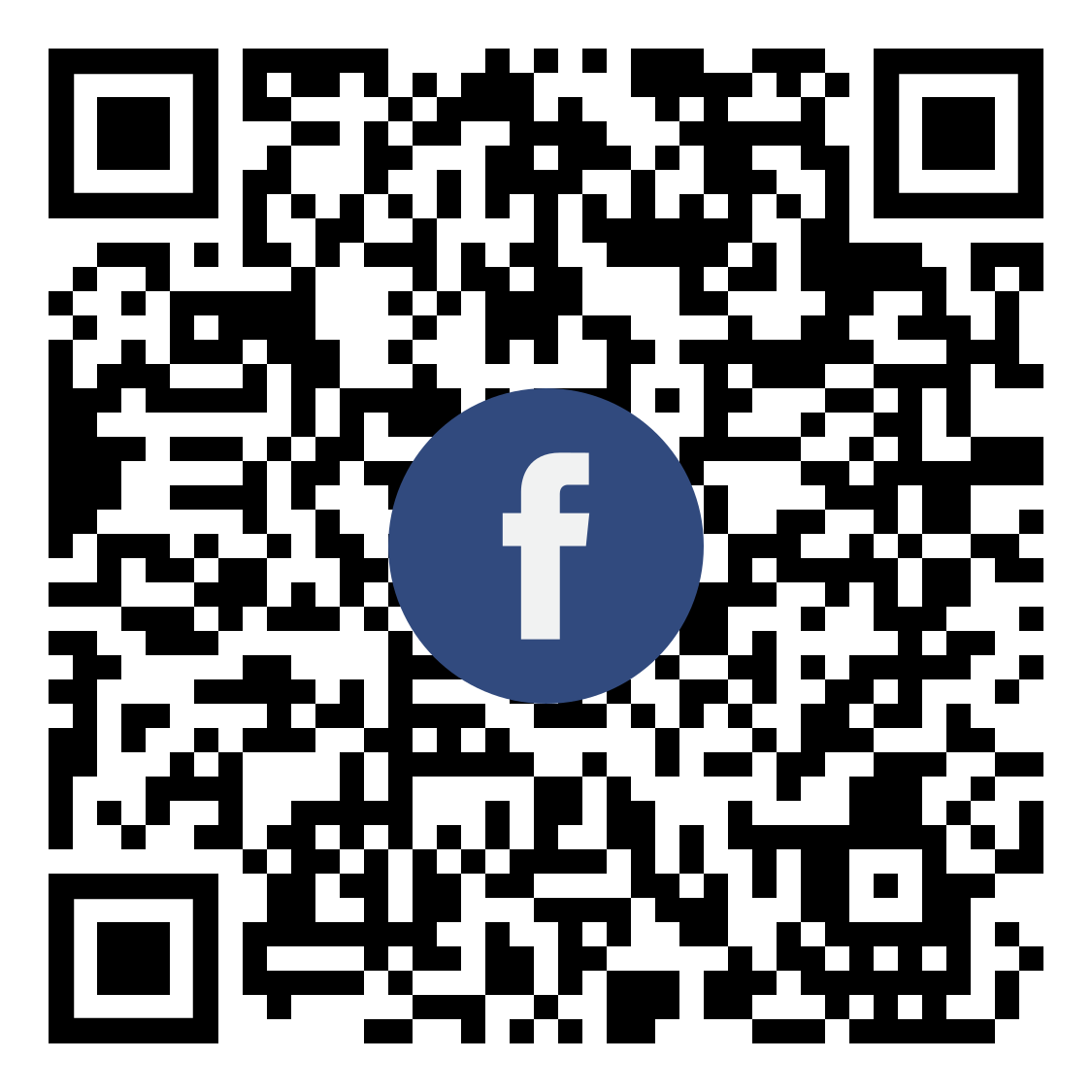 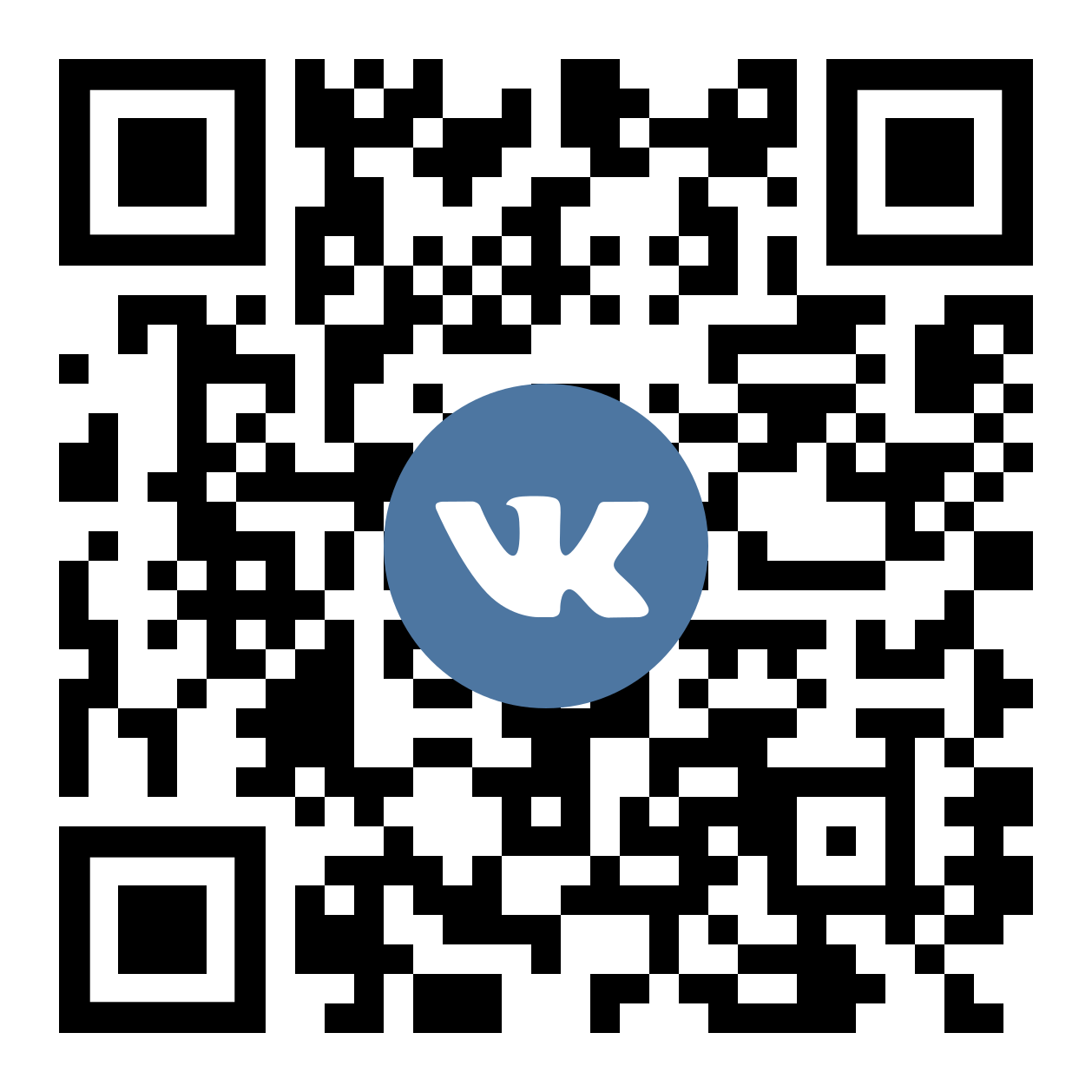 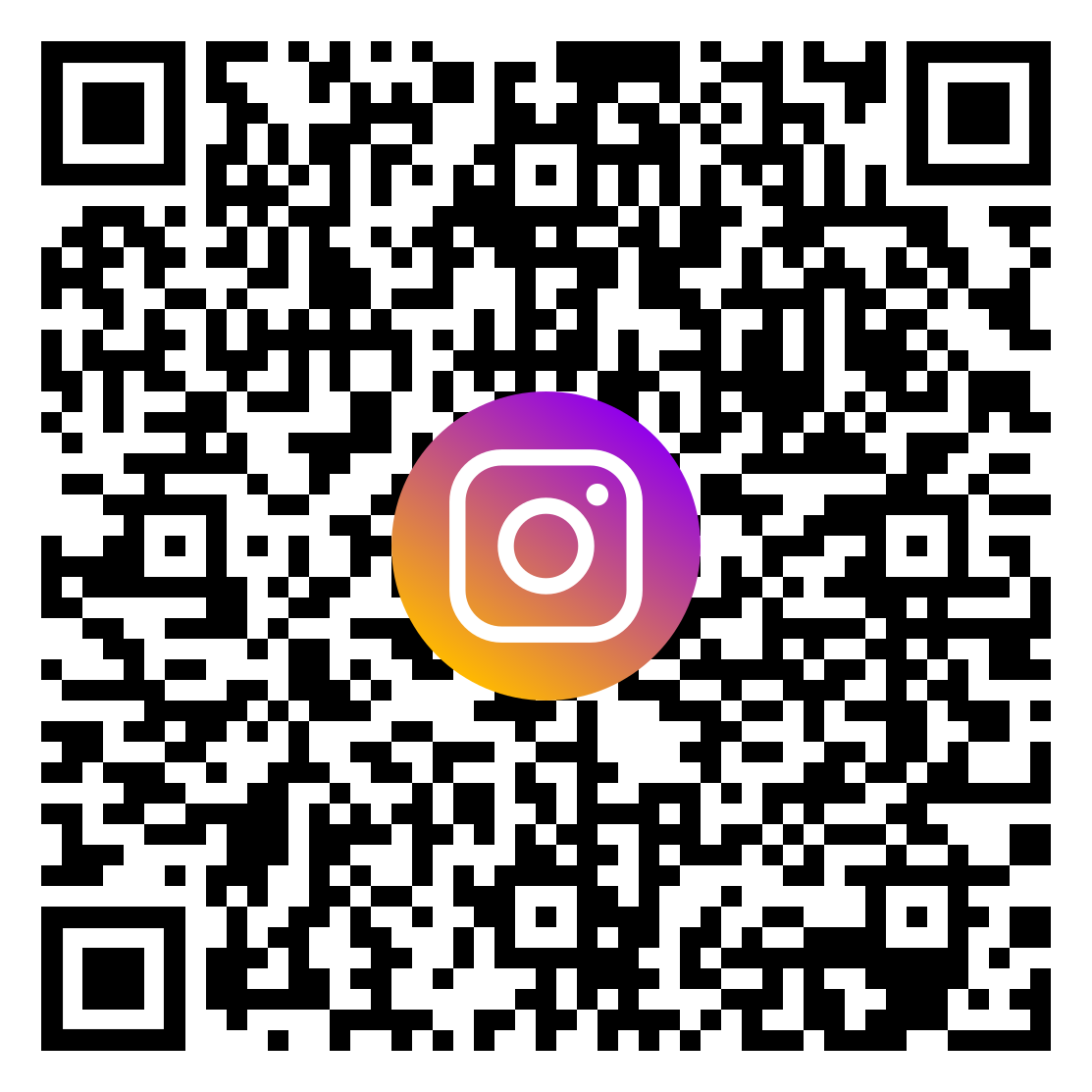 №п/пФИОДолжностьДень, время консультацииВид связиВид связиВид связи№п/пФИОДолжностьДень, время консультацииЭлектронная почтаСотовый телефонСоциальные cети1Пустовалова Вега ВадимовнадиректорььVega_2005_11@mail.ru8-923-415-39-97 (обязательно предварительное смску или сообщение в ватсапе, кто Вы)https://vk.com/id3678686763Ковбаса Екатерина Александровнаначальник отдела образовательных услуг, методист по истории и обществознаниюВторник 08.30-17.30kovbasa.eksan@mail.ru89138687632 Группа учителей истории и обществознания  What App Ссылка для вступления:https://chat.whatsapp.com/GREIxCihdAKGdbemaDsXY4 4Буркова Татьяна Дмитриевнаметодист по физике и астрономииВторник    15.00-17.30tabbur@mail.ru89528076361 (16-00 до 20-00)Группы в WhatsApp (физики г. Томска, молодые физики Томска) группа учителя физики в Telegram, instagram burkova.tanya5Коряковцева Ирина Владимировнаметодист по русскому языку и литературеПонедельник 15.00 -17.30 Среда  15.00-17.30korira210776@gmail.com89526796653 до 19.006Надточий Елена Владимировнаметодист по физической культуреСреда8.30-12.30nadtochiy80@bk.ru89539274178группа в WhatsApp (Учителя физической культуры Томска)7Родионова Светлана Михайловнаметодист по иностранным языкамВторник14.00-17.00rosmsib@mail.ru89138586166https://vk.com/id1781251578Тереков Руслан Юрьевичметодист по ОРКСЭ/ ОДНКРЧетверг 15.00-17.30r.j.terekov@gmail.com8-952-175-54-61https://vk.com/r.j.terekov9Доронин Денис Андреевичметодист по ОБЖПятница 15.00-17.00doronin_d.a@mail.ru8-923-444-24-38 (08.00-20.00)10Тимофеева Алла Ивановнаметодист по детской и подростковой психологииВторник10.00 - 13.0015.00 - 17.30alla.timofeewa2013@yandex.ru8-913-883-73-7511Назмутдинова Динара Наильевнаметодист по детской психологииПонедельник 09.00-16.00ladidi25@mail.ru8-905-990-45-53instagram psihologi_doo_v_tomskeеhttps://www.instagram.com/psihologi_doo_v_tomske/12Бовкун Татьяна Николаевнаметодист по коррекционному образованиюВторник15.00-17.30bovkun79@yandex.ru8-952-179-8962instagram Логопеды города Томска, https://www.instagram.com/logoped.tomska13Осипова Оксана Александровнаметодист, зам.директораПонедельник 08.30-16.00ooa555@yandex.ru89528925440
звонки c 11-12.00, c 15-16.00Instagram, Metodist_region70
Писать в Direct14Казадаева Татьяна Владимировнаметодист по дошкольному образованиюПонедельник08.30-16.00tatyana.kazadaeva@mail.ru8 952 158 89 46 c 10.00 до 14.0015Кан Любовь Ивановнаметодист по начальным классамВторник   08.30-13.00 14.00-17.30kan6119@gmail.com89131105815 с 8.30 до 18.0016Зинченко Нина Николаевнаметодист по географии, технологииПонедельник    09.00-13.00 Среда  09.00 - 13.00 14.00 - 17.30zinchenkonina@rambler.ru89528089502 c 9.00-17-3017Андрейченко Надежда Владимировнаметодист по начальным классамВторник15.00-17.30nadya506@yandex.ru89234196100 с 13.30 до 17.30Писать в Direct18Задорожная Елена Васильевнаначальник отдела ЦМИОzadoroznaaelena15@gmail.com89521521878 с 8-30 до 17-3019Примакова Ирина Александровнаметодист отдела ЦМИОprimakova@imc.tomsk.ru89059915548   (предварительное смску или сообщение в ватсапе) с 8.30 до 17.3020Коннова Марина Владимировнаметодист по химии, биологии,  методист отдела ЦМИОВторник 09.00 - 13.00  14.00 - 17.00 konnova@imc.tomsk.ru89131128911 с 8.30 до 17.3022Павленко Юлия Евгеньевнаметодист отдела ЦМИОuepavlenko@gmail.com8-962-781-41-9123Епифанцева Светлана Михайловнаметодист отдела ЦМИО, и.о.начальника отдела ПКsvetlanaepifancevaa@gmail.com8-909-538-19-9025Евжик Ирина Станиславовнаметодистevzhik@obr.admin.tomsk.ru8 913 815-07-0526Яковлева Ольга Евгеньевнаметодистolga541909@gmail.com8 923404203027 Ягодкина Ксения Викторовнаметодист, сопровождение сайта  http://moodle.imc.tomsk.ru/yaks-imc@yandex.ru8-913-8582092 (What’sApp)№ п/п№ п/пМероприятиеМероприятиеДатапроведенияДатапроведенияМестопроведенияМестопроведенияДля педагогов, желающих принять участие в конкурсе профессионального мастерства «Воспитатель года России-2021» в рамках обучающей программы «Мастерство. Труд. Вдохновение» онлайн семинар-практикум «Доклад-презентация» 22.10.2020 в 14.00, вход по ссылке http://moodle.imc.tomsk.ruДля педагогов, желающих принять участие в конкурсе профессионального мастерства «Воспитатель года России-2021» в рамках обучающей программы «Мастерство. Труд. Вдохновение» онлайн семинар-практикум «Доклад-презентация» 22.10.2020 в 14.00, вход по ссылке http://moodle.imc.tomsk.ruДля педагогов, желающих принять участие в конкурсе профессионального мастерства «Воспитатель года России-2021» в рамках обучающей программы «Мастерство. Труд. Вдохновение» онлайн семинар-практикум «Доклад-презентация» 22.10.2020 в 14.00, вход по ссылке http://moodle.imc.tomsk.ruДля педагогов, желающих принять участие в конкурсе профессионального мастерства «Воспитатель года России-2021» в рамках обучающей программы «Мастерство. Труд. Вдохновение» онлайн семинар-практикум «Доклад-презентация» 22.10.2020 в 14.00, вход по ссылке http://moodle.imc.tomsk.ruДля педагогов, желающих принять участие в конкурсе профессионального мастерства «Воспитатель года России-2021» в рамках обучающей программы «Мастерство. Труд. Вдохновение» онлайн семинар-практикум «Доклад-презентация» 22.10.2020 в 14.00, вход по ссылке http://moodle.imc.tomsk.ruДля педагогов, желающих принять участие в конкурсе профессионального мастерства «Воспитатель года России-2021» в рамках обучающей программы «Мастерство. Труд. Вдохновение» онлайн семинар-практикум «Доклад-презентация» 22.10.2020 в 14.00, вход по ссылке http://moodle.imc.tomsk.ruДля педагогов, желающих принять участие в конкурсе профессионального мастерства «Воспитатель года России-2021» в рамках обучающей программы «Мастерство. Труд. Вдохновение» онлайн семинар-практикум «Доклад-презентация» 22.10.2020 в 14.00, вход по ссылке http://moodle.imc.tomsk.ruДля педагогов, желающих принять участие в конкурсе профессионального мастерства «Воспитатель года России-2021» в рамках обучающей программы «Мастерство. Труд. Вдохновение» онлайн семинар-практикум «Доклад-презентация» 22.10.2020 в 14.00, вход по ссылке http://moodle.imc.tomsk.ruДля педагогов, желающих принять участие в муниципальном этапе конкурса «Учитель года России-2021»:Мероприятия в рамках обучающей программы «Мастерство. Труд. Вдохновение»:Семинар-практикум «Конкурсное испытание «Урок». Ссылка на мероприятие будет выслана участникам на личную почту. Справки по тел. 8-913-883-73-75, Тимофеева Алла ИвановнаДля педагогов, желающих принять участие в муниципальном этапе конкурса «Учитель года России-2021»:Мероприятия в рамках обучающей программы «Мастерство. Труд. Вдохновение»:Семинар-практикум «Конкурсное испытание «Урок». Ссылка на мероприятие будет выслана участникам на личную почту. Справки по тел. 8-913-883-73-75, Тимофеева Алла Ивановна10.11.202015.0010.11.202015.00Онлайнhttp://moodle.imc.tomsk.ruОнлайнhttp://moodle.imc.tomsk.ruДля педагогов ДОО:Семинар «Формы и технологии работы с дошкольниками на этапе предшкольной подготовки» МАОУ Мариинская СОШ № 3  http://moodle.imc.tomsk.ru/course/view.php?id=29Для педагогов ДОО:Семинар «Формы и технологии работы с дошкольниками на этапе предшкольной подготовки» МАОУ Мариинская СОШ № 3  http://moodle.imc.tomsk.ru/course/view.php?id=2909.11.202009.11.2020Moodle МАУ ИМЦMoodle МАУ ИМЦ3.Для педагогов-психологов ДОУ:1. Школа начинающих педагогов-психологов. Тематическая консультация«Метафорические карты в консультировании с родителями». Намероприятие вы можете попасть по ссылке http://moodle.imc.tomsk.ru/course/view.php?id=432. МО педагогов-психологов ДОО Ленинского района. На мероприятие вы можете попасть, пройдя по ссылке: https://us04web.zoom.us/j/7470197057?pwd=ZXNLVVp0L3Y1YkxRMStUZW8xUU4xdz093.МО педагогов-психологов ДОО Октябрьского района.Идентификатор конференции на ZOOM: 6239616373, код доступа 7em8bC.4. МО педагогов-психологов ДОО Кировского района. на мероприятие вы можетепопасть, пройдя по ссылке  https://us04web.zoom.us/j/5252685264?pwd=QWNVQWRFbDBzSzlzLzNnQU5nWVdzdz09Для педагогов-психологов ДОУ:1. Школа начинающих педагогов-психологов. Тематическая консультация«Метафорические карты в консультировании с родителями». Намероприятие вы можете попасть по ссылке http://moodle.imc.tomsk.ru/course/view.php?id=432. МО педагогов-психологов ДОО Ленинского района. На мероприятие вы можете попасть, пройдя по ссылке: https://us04web.zoom.us/j/7470197057?pwd=ZXNLVVp0L3Y1YkxRMStUZW8xUU4xdz093.МО педагогов-психологов ДОО Октябрьского района.Идентификатор конференции на ZOOM: 6239616373, код доступа 7em8bC.4. МО педагогов-психологов ДОО Кировского района. на мероприятие вы можетепопасть, пройдя по ссылке  https://us04web.zoom.us/j/5252685264?pwd=QWNVQWRFbDBzSzlzLzNnQU5nWVdzdz0911.1110.0011.1111.1511.1112.0011.1111.0011.1110.0011.1111.1511.1112.0011.1111.00http://moodle.imc.tomsk.ru/ZOOMZOOMhttp://moodle.imc.tomsk.ru/ZOOMZOOMДля педагогов-психологов ООУ и УДО:МО педагогов-психологов ООУ Кировского района:Подключиться можно к конференции можно по ссылке: https://zoom.us/j/92689341852?pwd=bUNIY2VSd0g4TDVRU2JLZ2dBWDNVQT09Идентификатор конференции: 926 8934 1852Код доступа: 9eGhmpМО Педагогов-психологов ООУ Советского района:Подключиться к конференции Zoom можно по ссылке:https://us04web.zoom.us/j/3651097905?pwd=L216LzJuOTc3WVNodkNpYnlFRWs0QT09Идентификатор конференции: 365 109 7905Код доступа: 2NBCM7МО педагогов-психологов ООУ Ленинского района:Подключиться к конференции Zoom можно по ссылке https://us04web.zoom.us/j/78246657823?pwd=VitHZTgwZndMQ0NnVjl6dGE0WU5SUT09Идентификатор конференции: 782 4665 7823Код доступа: 12345МО педагогов-психологов коррекционных школ:Подключиться к конференции Zoom можно по ссылке https://us04web.zoom.us/j/2434123915?pwd=eXlHZlJFcklHUTN0VDFSZWtxUlQ4UT09Идентификатор конференции: 243 412 3915Код доступа: 956675Школа начинающих педагогов-психологов ООУ и УДО:Подключиться к конференции Zoom можно по ссылкеhttps://us04web.zoom.us/j/71258888427?pwd=MHVGTTVEZHZwMzFlQzBQMlZJSS80dz09Идентификатор конференции: 712 5888 8427Код доступа: 8CBgbeДля педагогов-психологов ООУ и УДО:МО педагогов-психологов ООУ Кировского района:Подключиться можно к конференции можно по ссылке: https://zoom.us/j/92689341852?pwd=bUNIY2VSd0g4TDVRU2JLZ2dBWDNVQT09Идентификатор конференции: 926 8934 1852Код доступа: 9eGhmpМО Педагогов-психологов ООУ Советского района:Подключиться к конференции Zoom можно по ссылке:https://us04web.zoom.us/j/3651097905?pwd=L216LzJuOTc3WVNodkNpYnlFRWs0QT09Идентификатор конференции: 365 109 7905Код доступа: 2NBCM7МО педагогов-психологов ООУ Ленинского района:Подключиться к конференции Zoom можно по ссылке https://us04web.zoom.us/j/78246657823?pwd=VitHZTgwZndMQ0NnVjl6dGE0WU5SUT09Идентификатор конференции: 782 4665 7823Код доступа: 12345МО педагогов-психологов коррекционных школ:Подключиться к конференции Zoom можно по ссылке https://us04web.zoom.us/j/2434123915?pwd=eXlHZlJFcklHUTN0VDFSZWtxUlQ4UT09Идентификатор конференции: 243 412 3915Код доступа: 956675Школа начинающих педагогов-психологов ООУ и УДО:Подключиться к конференции Zoom можно по ссылкеhttps://us04web.zoom.us/j/71258888427?pwd=MHVGTTVEZHZwMzFlQzBQMlZJSS80dz09Идентификатор конференции: 712 5888 8427Код доступа: 8CBgbe11.1110.0011.1110.0011.1110.0011.1110.0011.1112.0011.1110.0011.1110.0011.1110.0011.1110.0011.1112.00ZOOMZOOMZOOMZOOMZOOMZOOMZOOMZOOMZOOMZOOM5.Для молодых педагогов:Уважаемые коллеги! Подробная информация о предстоящих мероприятиях находится на сайте МАУ ИМЦ в разделе «Клуб «Молодой специалист» на страничке «Наши планы» http://imc.tomsk.ru/?page_id=7307Для молодых педагогов:Уважаемые коллеги! Подробная информация о предстоящих мероприятиях находится на сайте МАУ ИМЦ в разделе «Клуб «Молодой специалист» на страничке «Наши планы» http://imc.tomsk.ru/?page_id=73075.1.Вебинар ««Влияние больших ожиданий на успеваемость учащихся (активные приемы Дуга Лемова)», Попцов Д А, учитель истории МАОУ гимназии № 55 им. Е.Г. Версткиной г. Томска http://moodle.imc.tomsk.ru/course/view.php?id=591.Вебинар ««Влияние больших ожиданий на успеваемость учащихся (активные приемы Дуга Лемова)», Попцов Д А, учитель истории МАОУ гимназии № 55 им. Е.Г. Версткиной г. Томска http://moodle.imc.tomsk.ru/course/view.php?id=595.2.Приглашаем педагогов-наставников и молодых педагогов со стажем работы до 5-ти лет принять участие в Конкурсе «Две звезды: наставник и молодой педагог», который пройдет с 16.11.20 г. по 15.01.21 г.  Заявки на участие и конкурсные материалы принимаются до 10 января 2021 г. в электронном виде на E-mail: Skoobka@mail.ru с пометкой «Две звезды».            Координатор: Скобинова Екатерина Александровна, зам. директора по НМР МАОУ СОШ № 44, т. 46-77-92; 8-905-990-60-37.Информационное письмо МАУ ИМЦ от 03.11.2020 № 4602.Приглашаем педагогов-наставников и молодых педагогов со стажем работы до 5-ти лет принять участие в Конкурсе «Две звезды: наставник и молодой педагог», который пройдет с 16.11.20 г. по 15.01.21 г.  Заявки на участие и конкурсные материалы принимаются до 10 января 2021 г. в электронном виде на E-mail: Skoobka@mail.ru с пометкой «Две звезды».            Координатор: Скобинова Екатерина Александровна, зам. директора по НМР МАОУ СОШ № 44, т. 46-77-92; 8-905-990-60-37.Информационное письмо МАУ ИМЦ от 03.11.2020 № 4605.3. Приглашаем молодых педагогов и обучающихся 5-11-х классов общеобразовательных учреждений и учреждений дополнительного образования г. Томска принять участие в дистанционном конкурсе видеороликов «Педагогическое оливье».  Участие в конкурсе – командное. Состав команды не более 10 человек.Видеоролики принимаются до 01.12.2020 года через Google-форму. Ссылка для регистрации:  https://forms.gle/7CWJ1sPDmMpytHgD8      Координатор: Даутова Оксана Юрьевна, учитель музыки МАОУ Заозерной СОШ № 16 г. Томска, тел. 8-952-159-50-59, sovetmaou16@yandex.ruИнформационное письмо МАУ ИМЦ от 27.10.2020 № 4523. Приглашаем молодых педагогов и обучающихся 5-11-х классов общеобразовательных учреждений и учреждений дополнительного образования г. Томска принять участие в дистанционном конкурсе видеороликов «Педагогическое оливье».  Участие в конкурсе – командное. Состав команды не более 10 человек.Видеоролики принимаются до 01.12.2020 года через Google-форму. Ссылка для регистрации:  https://forms.gle/7CWJ1sPDmMpytHgD8      Координатор: Даутова Оксана Юрьевна, учитель музыки МАОУ Заозерной СОШ № 16 г. Томска, тел. 8-952-159-50-59, sovetmaou16@yandex.ruИнформационное письмо МАУ ИМЦ от 27.10.2020 № 452с 09.11.2020 по 19.12.2020с 09.11.2020 по 19.12.20205.3.Дистанционная научно-практическая конференция «Проблемы развития УУД обучающихся» для молодых учителей и опытных педагогов образовательных организаций г. Томска.  Доклад в рамках темы конференции принимаются до 11.11.2020г. на электронный адрес unamepavel@mail.ru Подробнее об условиях участия в конференции можно узнать здесь   http://imc.tomsk.ru/?page_id=7307    или в  информационном письме МАУ ИМЦ от 29.10.2020г. № 454 3.Дистанционная научно-практическая конференция «Проблемы развития УУД обучающихся» для молодых учителей и опытных педагогов образовательных организаций г. Томска.  Доклад в рамках темы конференции принимаются до 11.11.2020г. на электронный адрес unamepavel@mail.ru Подробнее об условиях участия в конференции можно узнать здесь   http://imc.tomsk.ru/?page_id=7307    или в  информационном письме МАУ ИМЦ от 29.10.2020г. № 454 с 11.11.2020 по 25.11. 2020с 11.11.2020 по 25.11. 20206.Для учителей начальных классов:Для учителей начальных классов:6.1. Уважаемые коллеги! В рамках работы по повышению качества образования в течение 2020-2021 учебного года проводятся консультации по подготовке к ВПР. Желающие могут обратиться к дежурным консультантам.Муниципальные педагоги-наставники, учителя начальных классов МАОУ СОШ № 28 г.Томска:Астахова Елена Владимировна, 89138003216, elena.astahova.67@mail.ru Осадчая Анна Александровна,  89521565306, anna.osadchaya.73@mail.ru  1. Уважаемые коллеги! В рамках работы по повышению качества образования в течение 2020-2021 учебного года проводятся консультации по подготовке к ВПР. Желающие могут обратиться к дежурным консультантам.Муниципальные педагоги-наставники, учителя начальных классов МАОУ СОШ № 28 г.Томска:Астахова Елена Владимировна, 89138003216, elena.astahova.67@mail.ru Осадчая Анна Александровна,  89521565306, anna.osadchaya.73@mail.ru  Ноябрь  2020Ноябрь  20206.2. Уважаемые коллеги! На портале Moodle МАУ ИМЦ, на странице «Мероприятия для учителей начальных классов» размещены материалы для работы по повышению качества образованияhttp://moodle.imc.tomsk.ru/course/view.php?id=60  или QR-коду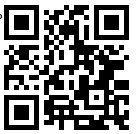 2. Уважаемые коллеги! На портале Moodle МАУ ИМЦ, на странице «Мероприятия для учителей начальных классов» размещены материалы для работы по повышению качества образованияhttp://moodle.imc.tomsk.ru/course/view.php?id=60  или QR-коду6.3.  Тематическая консультация «Методика решения текстовых задач», части 1 и 2  (подготовка к ВПР). Приглашаются педагоги ООУ №№ 5,11, 28, 33, 38, 41, 44, 66 и все желающие.  Вход по ссылке: http://moodle.imc.tomsk.ru/course/view.php?id=29 или  QR-коду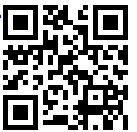 3.  Тематическая консультация «Методика решения текстовых задач», части 1 и 2  (подготовка к ВПР). Приглашаются педагоги ООУ №№ 5,11, 28, 33, 38, 41, 44, 66 и все желающие.  Вход по ссылке: http://moodle.imc.tomsk.ru/course/view.php?id=29 или  QR-кодуhttp://moodle.imc.tomsk.ruhttp://moodle.imc.tomsk.ru6.4. Мастер-класс «Секреты создания автодидактических материалов для самостоятельных работ по русскому языку», Крапивец Елена Анатольевна, учитель начальных классов МАОУ Школы «Эврика-развитие» http://moodle.imc.tomsk.ru/course/view.php?id=294. Мастер-класс «Секреты создания автодидактических материалов для самостоятельных работ по русскому языку», Крапивец Елена Анатольевна, учитель начальных классов МАОУ Школы «Эврика-развитие» http://moodle.imc.tomsk.ru/course/view.php?id=2909.11.202009.11.2020Moodle МАУ ИМЦMoodle МАУ ИМЦ6.5. Семинар «Формы и технологии работы с дошкольниками на этапе предшкольной подготовки»МАОУ Мариинская СОШ № 3  http://moodle.imc.tomsk.ru/course/view.php?id=295. Семинар «Формы и технологии работы с дошкольниками на этапе предшкольной подготовки»МАОУ Мариинская СОШ № 3  http://moodle.imc.tomsk.ru/course/view.php?id=2909.11.202009.11.2020Moodle МАУ ИМЦMoodle МАУ ИМЦ6.6. Дистанционный городской интеллектуальный марафон знаний “Книжная карусель” для обучающихся 1-4 классов. Задания размещаются 9.11.2020 г. на сайте МАОУ гимназии №29 в разделе “Интеллектуальный марафон”.  Координатор: Егорова Алла Владимировна, заместитель директора по УВР, учитель начальных классов МАОУ гимназии № 29,  8-906-948-82-48, book-competition@yandex.ru6. Дистанционный городской интеллектуальный марафон знаний “Книжная карусель” для обучающихся 1-4 классов. Задания размещаются 9.11.2020 г. на сайте МАОУ гимназии №29 в разделе “Интеллектуальный марафон”.  Координатор: Егорова Алла Владимировна, заместитель директора по УВР, учитель начальных классов МАОУ гимназии № 29,  8-906-948-82-48, book-competition@yandex.ruС 9.11.2020 по 13.11.2020 С 9.11.2020 по 13.11.2020 6.7. Городская квест – игра «Страницы памяти - Томск» для педагогов ОУ.       	Предварительная заявка не требуется, все желающие могут принять участие в день начала игры.Координатор – Иванова Наталья Викторовна, руководитель методического объединения учителей начальных классов МАОУ СОШ № 65, +7 960-969-89-82 dushkanv@mail.ru 
Информационное письмо МАУ ИМЦ от 21.10.2020 № 4517. Городская квест – игра «Страницы памяти - Томск» для педагогов ОУ.       	Предварительная заявка не требуется, все желающие могут принять участие в день начала игры.Координатор – Иванова Наталья Викторовна, руководитель методического объединения учителей начальных классов МАОУ СОШ № 65, +7 960-969-89-82 dushkanv@mail.ru 
Информационное письмо МАУ ИМЦ от 21.10.2020 № 45102-09.11.202002-09.11.2020дистанционнодистанционно7.Для учителей биологии и химии:Приглашаем присоединиться в группу Whatsapp: МО учителей биологии https://chat.whatsapp.com/DiiykjCoS0d0iKeWnbyK4jМО учителей химии https://chat.whatsapp.com/Ha2hJ67TEh2CSMwxuwmD7E Для учителей биологии и химии:Приглашаем присоединиться в группу Whatsapp: МО учителей биологии https://chat.whatsapp.com/DiiykjCoS0d0iKeWnbyK4jМО учителей химии https://chat.whatsapp.com/Ha2hJ67TEh2CSMwxuwmD7E 7.Муниципальный этап Всероссийской олимпиады школьников по химииМуниципальный этап Всероссийской олимпиады школьников по химии11.11.202011.11.20207.Муниципальный этап Всероссийской олимпиады школьников по биологииМуниципальный этап Всероссийской олимпиады школьников по биологии20.11.202020.11.20207.ТЬЮТОРИАЛ “ПРО100_ГИА: ПРОБНЫЙ ШАР” Онлайн тренинг по подготовке обучающихся 9 класса к ОГЭ по биологии, занятие № 1.Инструктаж по проведению тренинга размещён на сайте http://moodle.imc.tomsk.ru/course/view.php?id=69  или QR-коду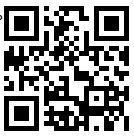 ТЬЮТОРИАЛ “ПРО100_ГИА: ПРОБНЫЙ ШАР” Онлайн тренинг по подготовке обучающихся 9 класса к ОГЭ по биологии, занятие № 1.Инструктаж по проведению тренинга размещён на сайте http://moodle.imc.tomsk.ru/course/view.php?id=69  или QR-кодупереноситсяпереноситсяМАОУ ООШ № 38, группа МО учителей биологии   Whatsapp https://chat.whatsapp.com/DiiykjCoS0d0iKeWnbyK4jМАОУ ООШ № 38, группа МО учителей биологии   Whatsapp https://chat.whatsapp.com/DiiykjCoS0d0iKeWnbyK4j7.Открытое педагогическое мероприятие «Томский образовательный химический форум». Регистрация по ссылке:  https://forms.gle/uEabAJbMvpZ9xT4SA Ссылка на мероприятие будет выслана на электронный адрес согласно заявке.Справки по тел. 8-913-842-45-23, Архипова Елена Леонидовна, учитель химии МБОУ лицея при ТПУОткрытое педагогическое мероприятие «Томский образовательный химический форум». Регистрация по ссылке:  https://forms.gle/uEabAJbMvpZ9xT4SA Ссылка на мероприятие будет выслана на электронный адрес согласно заявке.Справки по тел. 8-913-842-45-23, Архипова Елена Леонидовна, учитель химии МБОУ лицея при ТПУпереносится на ноябрьпереносится на ноябрь7.Онлайн семинар «Использование методики геймификации на современном уроке с целью повышения познавательной активности обучающихся».  Требуется регистрация в skyp и присоединение к группе «Томск МО химии-биологии». Справки по т.9-952-880-35-60, Козлова Светлана Михайловна, учитель химии МАОУ СОШ № 65Онлайн семинар «Использование методики геймификации на современном уроке с целью повышения познавательной активности обучающихся».  Требуется регистрация в skyp и присоединение к группе «Томск МО химии-биологии». Справки по т.9-952-880-35-60, Козлова Светлана Михайловна, учитель химии МАОУ СОШ № 65 24.11.2020в 15.00 24.11.2020в 15.00онлайн  Skypонлайн  Skyp7.Тьюториал «ПРО100_ГИА: БИОЛОГИЯ.Видео-консультация для обучающихся по теме “ Жизненные циклы растений”. Ведущий Сорокин Владимир Анатольевич, учитель биологии МБОУ Академического лицея им. Г.А. Псахье, заслуженный учитель России.Видео размещено на сайте http://moodle.imc.tomsk.ru/course/view.php?id=69 Тьюториал «ПРО100_ГИА: БИОЛОГИЯ.Видео-консультация для обучающихся по теме “ Жизненные циклы растений”. Ведущий Сорокин Владимир Анатольевич, учитель биологии МБОУ Академического лицея им. Г.А. Псахье, заслуженный учитель России.Видео размещено на сайте http://moodle.imc.tomsk.ru/course/view.php?id=69 C 09.11.2020C 09.11.2020moodle.imc.tomsk.rumoodle.imc.tomsk.ru7.Офлайн тренинг «Решение олимпиадных заданий по биологии с использованием рисунков, схем, графиков» для обучающихся 7-8 классов. Ведущий Прокопьева Наталья Владимировна, учитель биологии МАОУ гимназии № 29 Видео размещено на сайте: http://moodle.imc.tomsk.ru/course/view.php?id=69 Офлайн тренинг «Решение олимпиадных заданий по биологии с использованием рисунков, схем, графиков» для обучающихся 7-8 классов. Ведущий Прокопьева Наталья Владимировна, учитель биологии МАОУ гимназии № 29 Видео размещено на сайте: http://moodle.imc.tomsk.ru/course/view.php?id=69 C 09.11.2020C 09.11.2020moodle.imc.tomsk.rumoodle.imc.tomsk.ru7.Тьюториал «ПРО100_ГИА: ХИМИЯ».Видео-консультация для обучающихся по теме «ЕГЭ по химии_задание 1 часть 1: строения атома и электронных оболочек» доступна по ссылке:http://moodle.imc.tomsk.ru/mod/page/view.php?id=2592 Тьюториал «ПРО100_ГИА: ХИМИЯ».Видео-консультация для обучающихся по теме «ЕГЭ по химии_задание 1 часть 1: строения атома и электронных оболочек» доступна по ссылке:http://moodle.imc.tomsk.ru/mod/page/view.php?id=2592 moodle.imc.tomsk.rumoodle.imc.tomsk.ru7.Приглашаем к участию в видеоконсультациях, подготовленных ФГБНУ «Федеральный институт педагогических измерений», по изменениям в контрольных измерительных материалах единого государственного экзамена 2021 года «На все 100».Видеоконсультации проходят в прямом эфире в официальных сообществах Рособрнадзора в социальной сети «Вконтакте» (https://vk.com/obrnadzor) и канале Рособрнадзора на YouTube (https://www.youtube.com/user/rosobrnadzor).1. Консультация по подготовке к ЕГЭ по биологии провела член комиссии по разработке контрольных измерительных материалов ЕГЭ по биологии Шопенская Татьяна Андреевна.Прямая ссылка для просмотра: https://www.youtube.com/watch?v=bDZdSPJQ9bM 2. Консультация по подготовке к ЕГЭ по химии провела руководитель комиссии по разработке контрольных измерительных материалов ЕГЭ по химии, кандидат педагогических наук Дмитрий Юрьевич Добротин.Прямая ссылка для просмотра:https://www.youtube.com/watch?v=EE1wh2ZwxgkПриглашаем к участию в видеоконсультациях, подготовленных ФГБНУ «Федеральный институт педагогических измерений», по изменениям в контрольных измерительных материалах единого государственного экзамена 2021 года «На все 100».Видеоконсультации проходят в прямом эфире в официальных сообществах Рособрнадзора в социальной сети «Вконтакте» (https://vk.com/obrnadzor) и канале Рособрнадзора на YouTube (https://www.youtube.com/user/rosobrnadzor).1. Консультация по подготовке к ЕГЭ по биологии провела член комиссии по разработке контрольных измерительных материалов ЕГЭ по биологии Шопенская Татьяна Андреевна.Прямая ссылка для просмотра: https://www.youtube.com/watch?v=bDZdSPJQ9bM 2. Консультация по подготовке к ЕГЭ по химии провела руководитель комиссии по разработке контрольных измерительных материалов ЕГЭ по химии, кандидат педагогических наук Дмитрий Юрьевич Добротин.Прямая ссылка для просмотра:https://www.youtube.com/watch?v=EE1wh2Zwxgk8.Для учителей русского языка и литературы1.Приглашаем молодых учителей любой предметной направленности принять участие в командном дистанционном квесте “Люби учить, люби учиться” Регистрация по ссылке https://forms.gle/8PcDfo6HFEsGukeD9  до 10.11.20г. Положение на сайте СОШ № 25 в разделе “Новости”Для учителей русского языка и литературы1.Приглашаем молодых учителей любой предметной направленности принять участие в командном дистанционном квесте “Люби учить, люби учиться” Регистрация по ссылке https://forms.gle/8PcDfo6HFEsGukeD9  до 10.11.20г. Положение на сайте СОШ № 25 в разделе “Новости”12.11.20г.12.11.20г.МАОУ СОШ № 25МАОУ СОШ № 258.2.  Уважаемые коллеги! Ждем вас на ежегодных Экологических чтениях, организованных  в рамках ЭОУР. Познакомиться  с опытом работы коллег в данном направлении  можно по ссылке  http://moodle.imc.tomsk.ru/course/view.php?id=772.  Уважаемые коллеги! Ждем вас на ежегодных Экологических чтениях, организованных  в рамках ЭОУР. Познакомиться  с опытом работы коллег в данном направлении  можно по ссылке  http://moodle.imc.tomsk.ru/course/view.php?id=778.3. Уважаемые учителя, олимпиадный тренинг по русскому языку состоится для 7-8 классов 12.11.20. в 10.00ч.; для 9-11 14.11.20 в 14.00 в формате онлайн на платформе ZOOMВедущий тренинга: Федянина Г.И., учитель русского языка и литературы МБОУ Академического лицея им. Г.А. Псахье.3. Уважаемые учителя, олимпиадный тренинг по русскому языку состоится для 7-8 классов 12.11.20. в 10.00ч.; для 9-11 14.11.20 в 14.00 в формате онлайн на платформе ZOOMВедущий тренинга: Федянина Г.И., учитель русского языка и литературы МБОУ Академического лицея им. Г.А. Псахье.12.11.20. в 10.00чДля 7-8 классовПодключиться к конференции Zoomhttps://us04web.zoom.us/j/78333446098?pwd=MG9ZNVRqSm9BNlJsNGFOZnRsajlXZz09Идентификатор конференции: 783 3344 6098Код доступа: 0uu6tE12.11.20. в 10.00чДля 7-8 классовПодключиться к конференции Zoomhttps://us04web.zoom.us/j/78333446098?pwd=MG9ZNVRqSm9BNlJsNGFOZnRsajlXZz09Идентификатор конференции: 783 3344 6098Код доступа: 0uu6tE14.11.20 в 14.00 Для 9-11 классовПодключиться к конференции Zoomhttps://us04web.zoom.us/j/72303129875?pwd=bUhjOWF0dVdORWk2RmhLeFhlM1JIUT09Идентификатор конференции: 723 0312 9875Код доступа: 4EKHh314.11.20 в 14.00 Для 9-11 классовПодключиться к конференции Zoomhttps://us04web.zoom.us/j/72303129875?pwd=bUhjOWF0dVdORWk2RmhLeFhlM1JIUT09Идентификатор конференции: 723 0312 9875Код доступа: 4EKHh38.4.Региональная метапредметная (география, литература) дистанционная игра по теме «Страны и континенты: очевидное и невероятное» «С милого севера в сторону южную…» (игра посвящена русскому поэту и драматургу М.Ю. Лермонтову (1814-1841).  Источники: роман М. Ю. Лермонтова «Герой нашего времени». К участию в игре приглашаются                                                                                                                
обучающиеся 6–11 классов общеобразовательных организаций. Число участников от образовательной организации не ограничивается.Для регистрации на сайте  www.mi.tomsk.ru,  необходима следующая информация: фамилия, имя участника; ФИО педагога, телефон педагога, название ОО). Участникам прошлых игр регистрация не требуется.В назначенные сроки участники заходят на сайт игры www.mi.tomsk.ru в любое удобное для них время, регистрируются Зарегистрировавшиеся участники получат коды доступа (индивидуальный логин и пароль) и смогут выполнить задания.                                                                     Телефон для справок по участию в дистанционной игре: +7-906-949-22-42, Сенников Андрей Валерьевич, е-mail: sennikovandrei@mail.ruКоординатор события: Филатова Анна Борисовна, тел.+7-905-992-40-89.Литература для подготовки участников к игре:Герой нашего времени. М.Ю. ЛермонтовПанорама Москвы. М.Ю. ЛермонтовКавказец. М.Ю. ЛермонтовАшик-Кериб. М.Ю. ЛермонтовВадим. М.Ю. Лермонтов 4.Региональная метапредметная (география, литература) дистанционная игра по теме «Страны и континенты: очевидное и невероятное» «С милого севера в сторону южную…» (игра посвящена русскому поэту и драматургу М.Ю. Лермонтову (1814-1841).  Источники: роман М. Ю. Лермонтова «Герой нашего времени». К участию в игре приглашаются                                                                                                                
обучающиеся 6–11 классов общеобразовательных организаций. Число участников от образовательной организации не ограничивается.Для регистрации на сайте  www.mi.tomsk.ru,  необходима следующая информация: фамилия, имя участника; ФИО педагога, телефон педагога, название ОО). Участникам прошлых игр регистрация не требуется.В назначенные сроки участники заходят на сайт игры www.mi.tomsk.ru в любое удобное для них время, регистрируются Зарегистрировавшиеся участники получат коды доступа (индивидуальный логин и пароль) и смогут выполнить задания.                                                                     Телефон для справок по участию в дистанционной игре: +7-906-949-22-42, Сенников Андрей Валерьевич, е-mail: sennikovandrei@mail.ruКоординатор события: Филатова Анна Борисовна, тел.+7-905-992-40-89.Литература для подготовки участников к игре:Герой нашего времени. М.Ю. ЛермонтовПанорама Москвы. М.Ю. ЛермонтовКавказец. М.Ю. ЛермонтовАшик-Кериб. М.Ю. ЛермонтовВадим. М.Ю. Лермонтов 28.10.2020 -10.11.2020Онлайн участие – 6-8.11. 2020 28.10.2020 -10.11.2020Онлайн участие – 6-8.11. 2020 www.mi.tomsk.ruwww.mi.tomsk.ru8.5. Открыта регистрация обучающихся 7-8 классов на игру “Лингвистическая карусель”Регистрация по ссылке  https://forms.gle/DqSRd7ice9GRiog69 до 10.11.20г. Регистрирует команду учитель.5. Открыта регистрация обучающихся 7-8 классов на игру “Лингвистическая карусель”Регистрация по ссылке  https://forms.gle/DqSRd7ice9GRiog69 до 10.11.20г. Регистрирует команду учитель.12.11.20г.МАОУ СОШ № 2512.11.20г.МАОУ СОШ № 258.6.Приглашаем на ХIII Макариевские образовательные чтения - региональный этап XXIX Международных Рождественских образовательных чтений «Александр Невский: Запад и Восток, историческая память народа» Познакомиться с материалами можно по ссылке http://moodle.imc.tomsk.ru/mod/page/view.php?id=2584Выступающие: Карташова Г.И., учитель русского языка и литературы МАОУ СОШ № 12; Шалабаева Т.А., учитель русского языка и литературы МАОУ гимназии № 18.6.Приглашаем на ХIII Макариевские образовательные чтения - региональный этап XXIX Международных Рождественских образовательных чтений «Александр Невский: Запад и Восток, историческая память народа» Познакомиться с материалами можно по ссылке http://moodle.imc.tomsk.ru/mod/page/view.php?id=2584Выступающие: Карташова Г.И., учитель русского языка и литературы МАОУ СОШ № 12; Шалабаева Т.А., учитель русского языка и литературы МАОУ гимназии № 18.8.Приглашаем к участию в видеоконсультациях, подготовленных ФГБНУ «Федеральный институт педагогических измерений», по изменениям в контрольных измерительных материалах единого государственного экзамена 2021 года «На все 100».Видеоконсультации проходят в прямом эфире в официальных сообществах Рособрнадзора в социальной сети «Вконтакте» (https://vk.com/obrnadzor) и канале Рособрнадзора на YouTube (https://www.youtube.com/user/rosobrnadzor).1. Консультация по подготовке к ЕГЭ по литературе провел руководитель комиссии по разработке контрольных измерительных материалов ЕГЭ по литературе, доктор педагогических наук Зинин Сергей АлександровичПрямая ссылка для просмотра: https://www.youtube.com/watch?v=FLH9E41DX9M2. Консультацию по подготовке к итоговому сочинению провел разработчик тем итогового сочинения, доктор филологических наук Федоров Алексей Владимирович.Прямая ссылка для просмотра: https://youtu.be/Vw29T0cLwkw 3. Консультацию по подготовке к ЕГЭ по русскому языку провела член комиссии по разработке контрольных измерительных материалов ЕГЭ по русскому языку, кандидат педагогических наук Малышева Татьяна Николаевна.Прямая ссылка для просмотра: https://youtu.be/MnL1na2h8aI Приглашаем к участию в видеоконсультациях, подготовленных ФГБНУ «Федеральный институт педагогических измерений», по изменениям в контрольных измерительных материалах единого государственного экзамена 2021 года «На все 100».Видеоконсультации проходят в прямом эфире в официальных сообществах Рособрнадзора в социальной сети «Вконтакте» (https://vk.com/obrnadzor) и канале Рособрнадзора на YouTube (https://www.youtube.com/user/rosobrnadzor).1. Консультация по подготовке к ЕГЭ по литературе провел руководитель комиссии по разработке контрольных измерительных материалов ЕГЭ по литературе, доктор педагогических наук Зинин Сергей АлександровичПрямая ссылка для просмотра: https://www.youtube.com/watch?v=FLH9E41DX9M2. Консультацию по подготовке к итоговому сочинению провел разработчик тем итогового сочинения, доктор филологических наук Федоров Алексей Владимирович.Прямая ссылка для просмотра: https://youtu.be/Vw29T0cLwkw 3. Консультацию по подготовке к ЕГЭ по русскому языку провела член комиссии по разработке контрольных измерительных материалов ЕГЭ по русскому языку, кандидат педагогических наук Малышева Татьяна Николаевна.Прямая ссылка для просмотра: https://youtu.be/MnL1na2h8aI 9.Для учителей географии и экологии:1.  Тьюториал “ПРО100_ГИА: ГЕОГРАФИЯ”Офлайн-практикум «Работа с формами результатов ВПР и других видов мониторингов». Приглашаются все учителя географииhttp://moodle.imc.tomsk.ru/course/view.php?id=70  или  QR-КОДу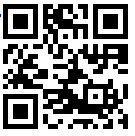 Для учителей географии и экологии:1.  Тьюториал “ПРО100_ГИА: ГЕОГРАФИЯ”Офлайн-практикум «Работа с формами результатов ВПР и других видов мониторингов». Приглашаются все учителя географииhttp://moodle.imc.tomsk.ru/course/view.php?id=70  или  QR-КОДуСсылка доступна к просмотру Ссылка доступна к просмотру Moodle МАУ ИМЦMoodle МАУ ИМЦ9.2.  В рамках муниципального проекта «ПРО100ГИА или «Как повысить качество образования в школе?» информационное совещание «Методические рекомендации для учителей по преподаванию географии в образовательных организациях с низкими образовательными результатами» (по методическим рекомендациям Федеральной службы по надзору в сфере образования и науки ФГБНУ «Федеральный институт педагогических измерений». Ведущий Зинченко Н.Н., методист МАУ ИМЦ. Приглашаются все учителя географииhttp://moodle.imc.tomsk.ru/mod/bigbluebuttonbn/view.php?id=2405  или  QR-КОДу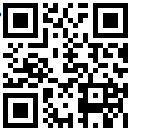 2.  В рамках муниципального проекта «ПРО100ГИА или «Как повысить качество образования в школе?» информационное совещание «Методические рекомендации для учителей по преподаванию географии в образовательных организациях с низкими образовательными результатами» (по методическим рекомендациям Федеральной службы по надзору в сфере образования и науки ФГБНУ «Федеральный институт педагогических измерений». Ведущий Зинченко Н.Н., методист МАУ ИМЦ. Приглашаются все учителя географииhttp://moodle.imc.tomsk.ru/mod/bigbluebuttonbn/view.php?id=2405  или  QR-КОДуСсылка доступна к просмотру Ссылка доступна к просмотру Moodle МАУ ИМЦMoodle МАУ ИМЦ9.5. Офлайн-выступление в рамках   ХIII Макариевских  образовательных чтений - региональном этапе XXIX Международных Рождественских образовательных чтений «Александр Невский: Запад и Восток, историческая память народа» Ковалевой А.А. по теме “Общеклассный проект “ Мы помним, гордимся”, посвященный 75-летию Победы в ВОВ как способ формирования духовно-нравственных ценностей обучающихся”http://moodle.imc.tomsk.ru/course/view.php?id=65 или  QR-КОДу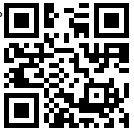 5. Офлайн-выступление в рамках   ХIII Макариевских  образовательных чтений - региональном этапе XXIX Международных Рождественских образовательных чтений «Александр Невский: Запад и Восток, историческая память народа» Ковалевой А.А. по теме “Общеклассный проект “ Мы помним, гордимся”, посвященный 75-летию Победы в ВОВ как способ формирования духовно-нравственных ценностей обучающихся”http://moodle.imc.tomsk.ru/course/view.php?id=65 или  QR-КОДуСсылка доступна к просмотруСсылка доступна к просмотруMoodle МАУ ИМЦMoodle МАУ ИМЦ9.6. Офлайн. Мастер класс “ИКТ компетентность обучающегося и молодого учителя”. Ведущий: Сенников А.В., учитель географии, заместитель директора по учебной работе  МАОУ гимназии № 24 http://moodle.imc.tomsk.ru/course/view.php?id=65 или  QR-КОДу6. Офлайн. Мастер класс “ИКТ компетентность обучающегося и молодого учителя”. Ведущий: Сенников А.В., учитель географии, заместитель директора по учебной работе  МАОУ гимназии № 24 http://moodle.imc.tomsk.ru/course/view.php?id=65 или  QR-КОДу05.11.202005.11.2020Moodle МАУ ИМЦMoodle МАУ ИМЦ9.5. Региональная метапредметная (география, литература) дистанционная игра по теме «Страны и континенты: очевидное и невероятное» «С милого севера в сторону южную…» (игра посвящена русскому поэту и драматургу М.Ю. Лермонтову (1814-1841).  Источники: роман М. Ю. Лермонтова «Герой нашего времени». К участию в игре приглашаются                                                                                                                
обучающиеся 6–11 классов общеобразовательных организаций. Число участников от образовательной организации не ограничивается.Для регистрации на сайте  www.mi.tomsk.ru необходима следующая информация: фамилия, имя участника; ФИО педагога, телефон педагога, название ОО). Участникам прошлых игр регистрация не требуется.В назначенные сроки участники заходят на сайт игры www.mi.tomsk.ru в любое удобное для них время, регистрируются Зарегистрировавшиеся участники получат коды доступа (индивидуальный логин и пароль) и смогут выполнить задания.                                                                                          Телефон для справок по участию в дистанционной игре: +7-906-949-22-42, Сенников Андрей Валерьевич, е-mail: sennikovandrei@mail.ruКоординатор события: Филатова Анна Борисовна, тел.+7-905-992-40-89.Литература для подготовки участников к игре:Герой нашего времени. М.Ю. ЛермонтовПанорама Москвы. М.Ю. ЛермонтовКавказец. М.Ю. ЛермонтовАшик-Кериб. М.Ю. ЛермонтовВадим. М.Ю. Лермонтов 5. Региональная метапредметная (география, литература) дистанционная игра по теме «Страны и континенты: очевидное и невероятное» «С милого севера в сторону южную…» (игра посвящена русскому поэту и драматургу М.Ю. Лермонтову (1814-1841).  Источники: роман М. Ю. Лермонтова «Герой нашего времени». К участию в игре приглашаются                                                                                                                
обучающиеся 6–11 классов общеобразовательных организаций. Число участников от образовательной организации не ограничивается.Для регистрации на сайте  www.mi.tomsk.ru необходима следующая информация: фамилия, имя участника; ФИО педагога, телефон педагога, название ОО). Участникам прошлых игр регистрация не требуется.В назначенные сроки участники заходят на сайт игры www.mi.tomsk.ru в любое удобное для них время, регистрируются Зарегистрировавшиеся участники получат коды доступа (индивидуальный логин и пароль) и смогут выполнить задания.                                                                                          Телефон для справок по участию в дистанционной игре: +7-906-949-22-42, Сенников Андрей Валерьевич, е-mail: sennikovandrei@mail.ruКоординатор события: Филатова Анна Борисовна, тел.+7-905-992-40-89.Литература для подготовки участников к игре:Герой нашего времени. М.Ю. ЛермонтовПанорама Москвы. М.Ю. ЛермонтовКавказец. М.Ю. ЛермонтовАшик-Кериб. М.Ю. ЛермонтовВадим. М.Ю. Лермонтов 28.10.2020 по 10.11.2020Онлайн участие – 6-8.11.2020 28.10.2020 по 10.11.2020Онлайн участие – 6-8.11.2020 WWW.mi.tomsk.ruWWW.mi.tomsk.ru10.Для учителей технологии:Офлайн. Мастер-класс “Электронная открытка”. Ведущий: Сон С.Т., учитель технологии МАОУ СОШ № 23 http://moodle.imc.tomsk.ru/course/view.php?id=65 или  QR-КОДуДля учителей технологии:Офлайн. Мастер-класс “Электронная открытка”. Ведущий: Сон С.Т., учитель технологии МАОУ СОШ № 23 http://moodle.imc.tomsk.ru/course/view.php?id=65 или  QR-КОДуСсылка доступна к просмотруСсылка доступна к просмотруMoodle МАУ ИМЦMoodle МАУ ИМЦ11.Для учителей математики:1. 10 ноября состоится муниципальный этап ВСОШ по математике для обучающихся 7-11 классов, продолжительность по регламенту не более 240 минут Обязательно сверьте участников олимпиады по предварительным спискам, которые были направлены в школы заранее. Обучающиеся, которых нет в списках, к олимпиаде не допускаются.Учащиеся должны иметь с собой: чистые неподписанные тетрадные листы в клетку, ручку черную гелевую, линейку и циркуль. Гелевую ручку обязательно, т.к. работы будут сканироваться, чтобы хорошо были видны решения для проверяющих, как на ОГЭ или ЕГЭ. Чертежи тоже выполняются гелевой ручкой.Работу необходимо выполнять на обычных листах А4, на каждом листе участник ставит свой шифр, ФИО и ОУ писать не нужно. Чертеж можно выполнить на клетчатой бумаге и тоже на ней отметить шифр, чтобы чертеж не потерялся при сканировании. Работу пишем на одной стороне, так удобно сканировать. Если позволяют ваши возможности, то лучше распечатать для чертежей листы А4 с клетками, образец выслан вместе со списками. Т.е. работу участник пишет на простом листе, а задание с чертежом выполняет на разлинованном. Для учителей математики:1. 10 ноября состоится муниципальный этап ВСОШ по математике для обучающихся 7-11 классов, продолжительность по регламенту не более 240 минут Обязательно сверьте участников олимпиады по предварительным спискам, которые были направлены в школы заранее. Обучающиеся, которых нет в списках, к олимпиаде не допускаются.Учащиеся должны иметь с собой: чистые неподписанные тетрадные листы в клетку, ручку черную гелевую, линейку и циркуль. Гелевую ручку обязательно, т.к. работы будут сканироваться, чтобы хорошо были видны решения для проверяющих, как на ОГЭ или ЕГЭ. Чертежи тоже выполняются гелевой ручкой.Работу необходимо выполнять на обычных листах А4, на каждом листе участник ставит свой шифр, ФИО и ОУ писать не нужно. Чертеж можно выполнить на клетчатой бумаге и тоже на ней отметить шифр, чтобы чертеж не потерялся при сканировании. Работу пишем на одной стороне, так удобно сканировать. Если позволяют ваши возможности, то лучше распечатать для чертежей листы А4 с клетками, образец выслан вместе со списками. Т.е. работу участник пишет на простом листе, а задание с чертежом выполняет на разлинованном. 10.11.201210.11.201211.2.Тьториал «ПРО100_ГИА: МАТЕМАТИКА»: Семинар-практикум «Производная. Применение производной к исследованию функций» (Продолжение)Приглашаем всех учителей математики и обучающихся-тьюторов. Если Вы уже зарегистрированы в системе Moodle, то снова регистрироваться не нужно! Ссылка на страницу: http://moodle.imc.tomsk.ru/course/view.php?id=66  или  QR-КОДу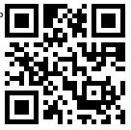 Если Вы еще ни разу не принимали участие в вебинарах (не просматривали запись вебинаров), то необходимо зарегистрироваться в системе Moodle МАУ ИМЦ по ссылке http://moodle.imc.tomsk.ru/login/signup.php?. Все поля для заполнения при регистрации обязательны. В случае затруднений обращаться к Ягодкиной Ксении Викторовне, yaks-imc@yandex.ru или по телефону 8-913-8582092 (What’sApp)Справки по тел. 43-05-21, Бараболя Светлана Анатольевна, методист по математике МАУ ИМЦ2.Тьториал «ПРО100_ГИА: МАТЕМАТИКА»: Семинар-практикум «Производная. Применение производной к исследованию функций» (Продолжение)Приглашаем всех учителей математики и обучающихся-тьюторов. Если Вы уже зарегистрированы в системе Moodle, то снова регистрироваться не нужно! Ссылка на страницу: http://moodle.imc.tomsk.ru/course/view.php?id=66  или  QR-КОДуЕсли Вы еще ни разу не принимали участие в вебинарах (не просматривали запись вебинаров), то необходимо зарегистрироваться в системе Moodle МАУ ИМЦ по ссылке http://moodle.imc.tomsk.ru/login/signup.php?. Все поля для заполнения при регистрации обязательны. В случае затруднений обращаться к Ягодкиной Ксении Викторовне, yaks-imc@yandex.ru или по телефону 8-913-8582092 (What’sApp)Справки по тел. 43-05-21, Бараболя Светлана Анатольевна, методист по математике МАУ ИМЦ13.11.202015.0013.11.202015.00онлайн  http://moodle.imc.tomsk.ruонлайн  http://moodle.imc.tomsk.ru11.3.На сайте moodle.imc.tomsk.ru в разделе «Мероприятия для обучающихся» работает страница тьюториала «ПРО100_ГИА: МАТЕМАТИКА».Офлайн консультации для обучающихся по теме «Тригонометрия» доступен по ссылке:https://www.youtube.com/watch?v=1ENtcx7yOMM&t=527s3.На сайте moodle.imc.tomsk.ru в разделе «Мероприятия для обучающихся» работает страница тьюториала «ПРО100_ГИА: МАТЕМАТИКА».Офлайн консультации для обучающихся по теме «Тригонометрия» доступен по ссылке:https://www.youtube.com/watch?v=1ENtcx7yOMM&t=527s11.4.Руководителям МО, учителям математики необходимо заполнить карточки учета педагогических кадров на 2020-2021 учебный год по ссылке:  https://forms.gle/3vb1aZyfyg8rjWtaA Ссылка для регистрации будет размещена в группе МатематиКИТомска в whatsapp. Форму можно заполнить через мобильный телефон. Справки по телефону: 9610981601, Бараболя Светлана Анатольевна, методист по математике4.Руководителям МО, учителям математики необходимо заполнить карточки учета педагогических кадров на 2020-2021 учебный год по ссылке:  https://forms.gle/3vb1aZyfyg8rjWtaA Ссылка для регистрации будет размещена в группе МатематиКИТомска в whatsapp. Форму можно заполнить через мобильный телефон. Справки по телефону: 9610981601, Бараболя Светлана Анатольевна, методист по математикеноябрь 2020ноябрь 202012.Для учителей иностранного языка:1. Тьюториал “ПРО100_ГИА: АНГЛИЙСКИЙ ЯЗЫК” Онлайн Олимпиадный тренинг для педагогов и обучающихся 9-11 классовВремя: 10 ноя 2020 10:00 AM НовосибирскПодключиться к конференции Zoomhttps://us04web.zoom.us/j/74814229301?pwd=YkZ6Z0ozem9GdjR6VUpCeEdoeDNaUT09 Идентификатор конференции: 748 1422 9301Код доступа: yv2wiuОрганизатор: Разенкова Татьяна Петровна, учитель английского языка МБОУ Академического лицея им. Г.А. ПсахьеДля учителей иностранного языка:1. Тьюториал “ПРО100_ГИА: АНГЛИЙСКИЙ ЯЗЫК” Онлайн Олимпиадный тренинг для педагогов и обучающихся 9-11 классовВремя: 10 ноя 2020 10:00 AM НовосибирскПодключиться к конференции Zoomhttps://us04web.zoom.us/j/74814229301?pwd=YkZ6Z0ozem9GdjR6VUpCeEdoeDNaUT09 Идентификатор конференции: 748 1422 9301Код доступа: yv2wiuОрганизатор: Разенкова Татьяна Петровна, учитель английского языка МБОУ Академического лицея им. Г.А. Псахье10.11.2020в 10.0010.11.2020в 10.00МБОУ Академический лицей им. Г.А. ПсахьеМБОУ Академический лицей им. Г.А. Псахье12.2..  Тьюториал “ПРО100_ГИА: АНГЛИЙСКИЙ ЯЗЫК”Офлайн вебинар для учителей английского языка «ВПР по иностранному языку. Структура и критерии оценивания» ( МАОУ гимназия № 26) доступен по ссылке:   http://moodle.imc.tomsk.ru/course/view.php?id=68 или  QR-КОДу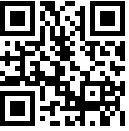 2..  Тьюториал “ПРО100_ГИА: АНГЛИЙСКИЙ ЯЗЫК”Офлайн вебинар для учителей английского языка «ВПР по иностранному языку. Структура и критерии оценивания» ( МАОУ гимназия № 26) доступен по ссылке:   http://moodle.imc.tomsk.ru/course/view.php?id=68 или  QR-КОДуСсылка доступна к просмотруСсылка доступна к просмотруMoodle МАУ ИМЦMoodle МАУ ИМЦ12.3.  Тьюториал “ПРО100_ГИА: АНГЛИЙСКИЙ ЯЗЫК”Офлайн вебинар для учителей английского языка «Анализ демоверсий ВПР по иностранному языку.» ( МАОУ гимназия № 26) доступен по ссылке:  http://moodle.imc.tomsk.ru/course/view.php?id=68 или  QR-КОДу3.  Тьюториал “ПРО100_ГИА: АНГЛИЙСКИЙ ЯЗЫК”Офлайн вебинар для учителей английского языка «Анализ демоверсий ВПР по иностранному языку.» ( МАОУ гимназия № 26) доступен по ссылке:  http://moodle.imc.tomsk.ru/course/view.php?id=68 или  QR-КОДуMoodle МАУ ИМЦMoodle МАУ ИМЦ12.4. Офлайн мастер-класс для учителей иностранного языка “Интерактивные методики обучения английскому языку” (МАОУ гимназия № 24 им. М.В. Октябрьской)http://moodle.imc.tomsk.ru/course/view.php?id=68 или  QR-КОДу4. Офлайн мастер-класс для учителей иностранного языка “Интерактивные методики обучения английскому языку” (МАОУ гимназия № 24 им. М.В. Октябрьской)http://moodle.imc.tomsk.ru/course/view.php?id=68 или  QR-КОДус 10.11.2020с 10.11.2020Moodle МАУ ИМЦMoodle МАУ ИМЦ12.5. Офлайн семинар для учителей иностранного языка “IT компетентность педагога в современном образовательном пространстве”http://moodle.imc.tomsk.ru/course/view.php?id=68 или  QR-КОДу5. Офлайн семинар для учителей иностранного языка “IT компетентность педагога в современном образовательном пространстве”http://moodle.imc.tomsk.ru/course/view.php?id=68 или  QR-КОДус 10.11.2020с 10.11.2020Moodle МАУ ИМЦMoodle МАУ ИМЦ12.6. Офлайн  семинар  для учителей иностранного языка «Конкурсное движение, как формат совершенствования профессионального мастерства» (МАОУ СОШ № 32, № 53) доступен по  по ссылке: http://moodle.imc.tomsk.ru/course/view.php?id=68   или  QR-КОДу6. Офлайн  семинар  для учителей иностранного языка «Конкурсное движение, как формат совершенствования профессионального мастерства» (МАОУ СОШ № 32, № 53) доступен по  по ссылке: http://moodle.imc.tomsk.ru/course/view.php?id=68   или  QR-КОДуMoodle МАУ ИМЦMoodle МАУ ИМЦ12.7. Дистанционный конкурс-викторина на английском языке «Scouting: past, present and future» / «Скауты: вчера, сегодня, завтра» для обучающихся 6-7 классов. Задание размещено на сайте.  Справки по тел. 8-913-822-12-64, Крылатова Наталия Николаевна, учитель английского языка МАОУ СОШ № 54 7. Дистанционный конкурс-викторина на английском языке «Scouting: past, present and future» / «Скауты: вчера, сегодня, завтра» для обучающихся 6-7 классов. Задание размещено на сайте.  Справки по тел. 8-913-822-12-64, Крылатова Наталия Николаевна, учитель английского языка МАОУ СОШ № 54 12.10.2020 -20.11.202012.10.2020 -20.11.2020МАОУ СОШ№ 54МАОУ СОШ№ 5413.Для учителей истории, обществознания1. Онлайн-квест для педагогов образовательных учреждений Томской области всех профилей «По стопам святителя Макария»В рамках игры учителя смогут познакомиться с биографией святителя Макария (Невского), узнать о его роли в развитии Томска и области, о вкладе в развитие системы духовного образования и о влиянии на нравственное состояние томского общества конца 19 - начала 20 веков. Задания квеста помогут учителям по-новому взглянуть на личность апостола Алтая и томского просветителя, открыть для себя много интересного.Для учителей истории, обществознания1. Онлайн-квест для педагогов образовательных учреждений Томской области всех профилей «По стопам святителя Макария»В рамках игры учителя смогут познакомиться с биографией святителя Макария (Невского), узнать о его роли в развитии Томска и области, о вкладе в развитие системы духовного образования и о влиянии на нравственное состояние томского общества конца 19 - начала 20 веков. Задания квеста помогут учителям по-новому взглянуть на личность апостола Алтая и томского просветителя, открыть для себя много интересного.26.10.2020- 07.11.2020 г.26.10.2020- 07.11.2020 г.Moodle МАУ ИМЦMoodle МАУ ИМЦ13.Региональный дистанционный конкурс для обучающихся 6-х классов «Исторический квест «Рыцарский турнир» Цель игры - развитие интереса к исторической науке, историческому прошлому человечества, к истории Средних веков.В Конкурсе могут принять участие обучающиеся 6-х классов общеобразовательных организаций Томской области. Участие в Конкурсе индивидуальное.Конкурс состоится из 2 туров.Первый тур пройдет 12.11.2020 г. в 10.00. Обучающимся необходимо перейти на сайт https://quizizz.com/ и выполнить задания блиц-опроса. Время выполнения заданий ограничено. При регистрации на сайте участник должен написать свое настоящее имя и фамилию и обозначить название школы. Например, Иван Иванов, СОШ 1 или И. Иванов, СОШ 1. В случае, если название школы длинное, то его необходимо сократить. В 11.00 доступ к заданиям будет закрыт. Код для подключения к блиц-опросу будет опубликован в 9.50 на сайте игры https://sites.google.com/view/joust Участники, верно выполнившие 80 % заданий блиц-опроса, переходят во второй тур игры. Список участников, которые получили право перехода во второй тур игры, будет опубликован на сайте игры до 16.11.2020. Участники, верно выполнившие менее 80% заданий получают сертификаты участников Конкурса.Второй тур Конкурса состоится 19 ноября с 9.00 до 19.00. Участникам необходимо перейти по ссылке: https://forms.gle/vmSvbKeD7cZdZcBW8 и выполнить задания в установленное время. Выполнить задания можно будет только один раз. На основе результатов 2 тура будет определены финалисты Конкурса (победители, призеры).Результаты Конкурса будут опубликованы на сайте Информационно-методического центра и сайте Конкурса до 27 ноября 2020 г. Региональный дистанционный конкурс для обучающихся 6-х классов «Исторический квест «Рыцарский турнир» Цель игры - развитие интереса к исторической науке, историческому прошлому человечества, к истории Средних веков.В Конкурсе могут принять участие обучающиеся 6-х классов общеобразовательных организаций Томской области. Участие в Конкурсе индивидуальное.Конкурс состоится из 2 туров.Первый тур пройдет 12.11.2020 г. в 10.00. Обучающимся необходимо перейти на сайт https://quizizz.com/ и выполнить задания блиц-опроса. Время выполнения заданий ограничено. При регистрации на сайте участник должен написать свое настоящее имя и фамилию и обозначить название школы. Например, Иван Иванов, СОШ 1 или И. Иванов, СОШ 1. В случае, если название школы длинное, то его необходимо сократить. В 11.00 доступ к заданиям будет закрыт. Код для подключения к блиц-опросу будет опубликован в 9.50 на сайте игры https://sites.google.com/view/joust Участники, верно выполнившие 80 % заданий блиц-опроса, переходят во второй тур игры. Список участников, которые получили право перехода во второй тур игры, будет опубликован на сайте игры до 16.11.2020. Участники, верно выполнившие менее 80% заданий получают сертификаты участников Конкурса.Второй тур Конкурса состоится 19 ноября с 9.00 до 19.00. Участникам необходимо перейти по ссылке: https://forms.gle/vmSvbKeD7cZdZcBW8 и выполнить задания в установленное время. Выполнить задания можно будет только один раз. На основе результатов 2 тура будет определены финалисты Конкурса (победители, призеры).Результаты Конкурса будут опубликованы на сайте Информационно-методического центра и сайте Конкурса до 27 ноября 2020 г. 12 ноября 10.00 - 1 тур19 ноября  2 тур 12 ноября 10.00 - 1 тур19 ноября  2 тур МБОУ Академический лицей г. Томска им. Г.А. Псахье МБОУ Академический лицей г. Томска им. Г.А. Псахье 13.Региональная квест-игра для учителей “Неизвестный Александр Невский”.Князь Александр Невский - один из самых известных героев русской истории. Приглашает вас принять участие в игре, в рамках которой вы сможете не только проверить свои знания по истории Отечества, но и открыть для себя много нового. Старт игры - 9 ноября! Для участия в Квесте необходимо перейти по ссылке https://forms.gle/dCZnrRmo24RZsNfM6, заполнить форму регистрации и перейти к выполнению заданий.Педагоги участвуют в Квесте индивидуально. Выполнить задания квеста можно только один раз. Повторное прохождение заданий не будет засчитываться.Квест проводится в рамках Макариевских образовательных чтений. В игре могут принять участие педагоги всех профилей образовательных организаций Томской области (школы, детские сады, техникумы, колледжи, учреждения дополнительного образования, ВУЗы). Региональная квест-игра для учителей “Неизвестный Александр Невский”.Князь Александр Невский - один из самых известных героев русской истории. Приглашает вас принять участие в игре, в рамках которой вы сможете не только проверить свои знания по истории Отечества, но и открыть для себя много нового. Старт игры - 9 ноября! Для участия в Квесте необходимо перейти по ссылке https://forms.gle/dCZnrRmo24RZsNfM6, заполнить форму регистрации и перейти к выполнению заданий.Педагоги участвуют в Квесте индивидуально. Выполнить задания квеста можно только один раз. Повторное прохождение заданий не будет засчитываться.Квест проводится в рамках Макариевских образовательных чтений. В игре могут принять участие педагоги всех профилей образовательных организаций Томской области (школы, детские сады, техникумы, колледжи, учреждения дополнительного образования, ВУЗы). 09.11.2020- 13.11.2020 г.09.11.2020- 13.11.2020 г.МБОУ Академический лицей г. Томска им. Г.А. Псахье МБОУ Академический лицей г. Томска им. Г.А. Псахье 13.Приглашаем к участию в видеоконсультациях, подготовленных ФГБНУ «Федеральный институт педагогических измерений», по изменениям в контрольных измерительных материалах единого государственного экзамена 2021 года «На все 100».Видеоконсультации проходят в прямом эфире в официальных сообществах Рособрнадзора в социальной сети «Вконтакте» (https://vk.com/obrnadzor) и канале Рособрнадзора на YouTube (https://www.youtube.com/user/rosobrnadzor).1. Консультация по подготовке к ЕГЭ по истории провел заместитель руководителя комиссии по разработке контрольных измерительных материалов ЕГЭ по истории Игорь Анатольевич Артасов.Прямая ссылка для просмотра:https://www.youtube.com/watch?v=AlrQvEZlfAY2. Консультация по подготовке к ЕГЭ по обществознанию провела Татьяна Евгеньевна Лискова — кандидат педагогических наук, доцент, ведущий научный сотрудник ФИПИ, руководитель комиссии по разработке контрольных измерительных материалов ЕГЭ по обществознанию.Прямая ссылка для просмотра:https://www.youtube.com/watch?v=Y1CbvwylNQgПриглашаем к участию в видеоконсультациях, подготовленных ФГБНУ «Федеральный институт педагогических измерений», по изменениям в контрольных измерительных материалах единого государственного экзамена 2021 года «На все 100».Видеоконсультации проходят в прямом эфире в официальных сообществах Рособрнадзора в социальной сети «Вконтакте» (https://vk.com/obrnadzor) и канале Рособрнадзора на YouTube (https://www.youtube.com/user/rosobrnadzor).1. Консультация по подготовке к ЕГЭ по истории провел заместитель руководителя комиссии по разработке контрольных измерительных материалов ЕГЭ по истории Игорь Анатольевич Артасов.Прямая ссылка для просмотра:https://www.youtube.com/watch?v=AlrQvEZlfAY2. Консультация по подготовке к ЕГЭ по обществознанию провела Татьяна Евгеньевна Лискова — кандидат педагогических наук, доцент, ведущий научный сотрудник ФИПИ, руководитель комиссии по разработке контрольных измерительных материалов ЕГЭ по обществознанию.Прямая ссылка для просмотра:https://www.youtube.com/watch?v=Y1CbvwylNQg14..Для учителей ОРКСЭ/ОДНКНРУважаемые коллеги! Просим Вас заполнить карты персонального учета педагогических работников учителей ОРКСЭ и ОДНКНР на 2020-2021 учебный год.Переход на электронную форму анкеты возможен по ссылке или с помощью QR-кода с любого устройства (компьютер, смартфон, планшет).Не заполнили карты персонального учета педагогических работников учителя ОРКСЭ и ОДНКР из следующих образовательных учреждений: Школа «Перспектива», Русская классическая гимназия № 2, СОШ № 2, 4, 7, 14, 22, 30, 31, 32, 34, 35, 36, 38, 41, 43, 46, 47, 49, 65, 68, гимназии 18, 24, 29, 55Для учителей ОРКСЭ/ОДНКНРУважаемые коллеги! Просим Вас заполнить карты персонального учета педагогических работников учителей ОРКСЭ и ОДНКНР на 2020-2021 учебный год.Переход на электронную форму анкеты возможен по ссылке или с помощью QR-кода с любого устройства (компьютер, смартфон, планшет).Не заполнили карты персонального учета педагогических работников учителя ОРКСЭ и ОДНКР из следующих образовательных учреждений: Школа «Перспектива», Русская классическая гимназия № 2, СОШ № 2, 4, 7, 14, 22, 30, 31, 32, 34, 35, 36, 38, 41, 43, 46, 47, 49, 65, 68, гимназии 18, 24, 29, 55До 13.11.2020До 13.11.202014..Региональная квест-игра для учителей “Неизвестный Александр Невский”.Князь Александр Невский - один из самых известных героев русской истории. Приглашает вас принять участие в игре, в рамках которой вы сможете не только проверить свои знания по истории Отечества, но и открыть для себя много нового. Старт игры - 9 ноября! Для участия в Квесте необходимо перейти по ссылке https://forms.gle/dCZnrRmo24RZsNfM6, заполнить форму регистрации и перейти к выполнению заданий.Педагоги участвуют в Квесте индивидуально. Выполнить задания квеста можно только один раз. Повторное прохождение заданий не будет засчитываться.Квест проводится в рамках Макариевских образовательных чтений. В игре могут принять участие педагоги всех профилей образовательных организаций Томской области (школы, детские сады, техникумы, колледжи, учреждения дополнительного образования, ВУЗы). Региональная квест-игра для учителей “Неизвестный Александр Невский”.Князь Александр Невский - один из самых известных героев русской истории. Приглашает вас принять участие в игре, в рамках которой вы сможете не только проверить свои знания по истории Отечества, но и открыть для себя много нового. Старт игры - 9 ноября! Для участия в Квесте необходимо перейти по ссылке https://forms.gle/dCZnrRmo24RZsNfM6, заполнить форму регистрации и перейти к выполнению заданий.Педагоги участвуют в Квесте индивидуально. Выполнить задания квеста можно только один раз. Повторное прохождение заданий не будет засчитываться.Квест проводится в рамках Макариевских образовательных чтений. В игре могут принять участие педагоги всех профилей образовательных организаций Томской области (школы, детские сады, техникумы, колледжи, учреждения дополнительного образования, ВУЗы). 9 - 13.11.2020 г.9 - 13.11.2020 г.МБОУ Академический лицей г. Томска им. Г.А. Псахье МБОУ Академический лицей г. Томска им. Г.А. Псахье 14..Региональный конкурс исследовательских работ “Икона как источник познания мира”. Целью конкурса является формирование и воспитание у подрастающего поколения бережного отношения к отечественной культуре через знакомство с традициями православной иконописи, а также развитие интереса к духовно-нравственных ценностям российского общества.  С условиями конкурса можно познакомиться в Положении, которое опубликовано на сайте МАУ ИМЦ.Работы участников Конкурса принимаются до 19 апреля 2021 г. включительно по адресу: 634034, г.Томск,  ул. Карташова, 68/1, ЧОУ гимназия «Томь», в электронном виде направлять на e-mail: mavreshko.ru@mail.ruРегиональный конкурс исследовательских работ “Икона как источник познания мира”. Целью конкурса является формирование и воспитание у подрастающего поколения бережного отношения к отечественной культуре через знакомство с традициями православной иконописи, а также развитие интереса к духовно-нравственных ценностям российского общества.  С условиями конкурса можно познакомиться в Положении, которое опубликовано на сайте МАУ ИМЦ.Работы участников Конкурса принимаются до 19 апреля 2021 г. включительно по адресу: 634034, г.Томск,  ул. Карташова, 68/1, ЧОУ гимназия «Томь», в электронном виде направлять на e-mail: mavreshko.ru@mail.ru2.11.2020 -  19.04.2021 г. 2.11.2020 -  19.04.2021 г. ЧОУ “Гимназия “Томь”ЧОУ “Гимназия “Томь”14..Муниципальная игра “Фото-квест “Святыни Томска”. Томск - один из старейших городов Сибири. Он славится своей деревянной архитектурой и университетами, великими учеными и писателями, а также святынями - храмами и часовнями, мечетями и синагогами, кирхами и костелами. У каждой святыни своя история. Мы приглашаем Вас в путешествие по святыням Томска. Для участия в квесте вам необходимо подать заявку до 13 ноября: https://forms.gle/UF6NCGrMrg5hmMam7 Участие в квесте - командное. В квесте могут принять участие обучающиеся 4-5 классов. В состав команды должно входит 4 участника минимум и 6 максимум. Муниципальная игра “Фото-квест “Святыни Томска”. Томск - один из старейших городов Сибири. Он славится своей деревянной архитектурой и университетами, великими учеными и писателями, а также святынями - храмами и часовнями, мечетями и синагогами, кирхами и костелами. У каждой святыни своя история. Мы приглашаем Вас в путешествие по святыням Томска. Для участия в квесте вам необходимо подать заявку до 13 ноября: https://forms.gle/UF6NCGrMrg5hmMam7 Участие в квесте - командное. В квесте могут принять участие обучающиеся 4-5 классов. В состав команды должно входит 4 участника минимум и 6 максимум. 16-20.11.2020 г. 16-20.11.2020 г. МАОУ СОШ № 32 МАОУ СОШ № 32 15.Для учителей информатики:На сайте moodle.imc.tomsk.ru в разделе "Мероприятия для обучающихся" работает страница тьюториала «ПРО100_ГИА: ИНФОРМАТИКА».   Краткий обзор заданий и их решения. Ведущий - Селезнев Олег Олегович, преподаватель учебного центра ТРИОВидео- часть1, часть2: http://moodle.imc.tomsk.ru/course/view.php?id=57  или  QR-КОДу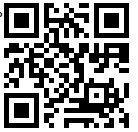 Для учителей информатики:На сайте moodle.imc.tomsk.ru в разделе "Мероприятия для обучающихся" работает страница тьюториала «ПРО100_ГИА: ИНФОРМАТИКА».   Краткий обзор заданий и их решения. Ведущий - Селезнев Олег Олегович, преподаватель учебного центра ТРИОВидео- часть1, часть2: http://moodle.imc.tomsk.ru/course/view.php?id=57  или  QR-КОДуmoodle.imc.tomsk.rumoodle.imc.tomsk.ru15.Муниципальный этап Всероссийской олимпиады школьников по информатикеМуниципальный этап Всероссийской олимпиады школьников по информатике25.11.202025.11.202016.Для учителей физики, астрономии1. Офлайн семинар «Особенности преподавания физики для обучающихся с ОВЗ». Семинар проводит учитель физики МАОУ СОШ №5 г. Томска, Ревера Светлана АгафоновнаЯвка обязательна учителям из ОУ: лицей № 8, 7, 51 гимназия № 2, 26, 56, школа «Перспектива»СОШ № 2, 3, 4,  11, 12, 14, 15, 16, 30, 31, 32, 34, 41, 42, 44, 47, 53,54, 64, 65, ООШ № 27, 38, 66, школа-интернат № 1. Приглашаем всех желающих.Ссылка на семинар: https://youtu.be/I2tpHimhJ5E Семинар в записи, посмотреть можно в любое удобное для вас время.Для учителей физики, астрономии1. Офлайн семинар «Особенности преподавания физики для обучающихся с ОВЗ». Семинар проводит учитель физики МАОУ СОШ №5 г. Томска, Ревера Светлана АгафоновнаЯвка обязательна учителям из ОУ: лицей № 8, 7, 51 гимназия № 2, 26, 56, школа «Перспектива»СОШ № 2, 3, 4,  11, 12, 14, 15, 16, 30, 31, 32, 34, 41, 42, 44, 47, 53,54, 64, 65, ООШ № 27, 38, 66, школа-интернат № 1. Приглашаем всех желающих.Ссылка на семинар: https://youtu.be/I2tpHimhJ5E Семинар в записи, посмотреть можно в любое удобное для вас время.10.11.202010.11.2020YouTubeYouTube16.2. Уважаемые коллеги! На сайте moodle.imc.tomsk.ru в разделе «Мероприятия дляобучающихся» работает страница тьюториала «ПРО100_ГИА ФИЗИКА». Распоряжение ДО от 27.07.2020г №532р.Офлайн консультации для обучающихся 9 классов. Разбор задания из ОГЭ № 23,24 консультации проводит, учитель физики ТКК  Лукашенко Татьяна Владимировна.  Консультация доступна по ссылке: http://moodle.imc.tomsk.ru/course/view.php?id=74 Семинар в записи, посмотреть можно в любое удобное для вас время.Приглашаем на семинар учеников 9 классов!!! Всех желающих.2. Уважаемые коллеги! На сайте moodle.imc.tomsk.ru в разделе «Мероприятия дляобучающихся» работает страница тьюториала «ПРО100_ГИА ФИЗИКА». Распоряжение ДО от 27.07.2020г №532р.Офлайн консультации для обучающихся 9 классов. Разбор задания из ОГЭ № 23,24 консультации проводит, учитель физики ТКК  Лукашенко Татьяна Владимировна.  Консультация доступна по ссылке: http://moodle.imc.tomsk.ru/course/view.php?id=74 Семинар в записи, посмотреть можно в любое удобное для вас время.Приглашаем на семинар учеников 9 классов!!! Всех желающих.Ноябрь 2020Ноябрь 2020moodle.imc.tomsk.rumoodle.imc.tomsk.ru16.3. На сайте moodle.imc.tomsk.ru в разделе «Мероприятия для обучающихся» работает страница тьюториала «ПРО100_ГИА ФИЗИКА». Распоряжение ДО от 27.07.2020г №532р.Офлайн консультации для обучающихся 11 классов. Разбор задания из ЕГЭ №26,29,32. Консультации проводит эксперт ПК ЕГЭ, учитель физики СОШ №37 Кукина Елена Леонидовна. Приглашайте своих учеников. Консультация доступна по ссылке:http://moodle.imc.tomsk.ru/course/view.php?id=74 .3. На сайте moodle.imc.tomsk.ru в разделе «Мероприятия для обучающихся» работает страница тьюториала «ПРО100_ГИА ФИЗИКА». Распоряжение ДО от 27.07.2020г №532р.Офлайн консультации для обучающихся 11 классов. Разбор задания из ЕГЭ №26,29,32. Консультации проводит эксперт ПК ЕГЭ, учитель физики СОШ №37 Кукина Елена Леонидовна. Приглашайте своих учеников. Консультация доступна по ссылке:http://moodle.imc.tomsk.ru/course/view.php?id=74 .Ноябрь 2020Ноябрь 2020moodle.imc.tomsk.rumoodle.imc.tomsk.ru16.4. Молодые учителя физики города Томска! Приглашаем принять участие в офлайн тематической консультации «Основные направления в подготовке обучающихся к ВПР» (Смысловое чтение, сплошные и несполшные тексты) Семинар проводит  руководитель муниципальной ШМУ, учитель физики  МАОУ СОШ № 19 Козина Елена СергеевнаЯвка обязательна учителям из ОУ: лицей № 8, 7, 51 гимназия № 2, 26, 56, школа «Перспектива»СОШ № 2, 3, 4,  11, 12, 14, 15, 16, 30, 31, 32, 34, 41, 42, 44, 47, 53,54, 64, 65, ООШ № 27, 38, 66, школа-интернат № 1. Приглашаем всех желающих.Ссылка на консультацию:https://youtu.be/-g-B0prpVLAКонсультация в записи, посмотреть можно в любое удобное для вас время.4. Молодые учителя физики города Томска! Приглашаем принять участие в офлайн тематической консультации «Основные направления в подготовке обучающихся к ВПР» (Смысловое чтение, сплошные и несполшные тексты) Семинар проводит  руководитель муниципальной ШМУ, учитель физики  МАОУ СОШ № 19 Козина Елена СергеевнаЯвка обязательна учителям из ОУ: лицей № 8, 7, 51 гимназия № 2, 26, 56, школа «Перспектива»СОШ № 2, 3, 4,  11, 12, 14, 15, 16, 30, 31, 32, 34, 41, 42, 44, 47, 53,54, 64, 65, ООШ № 27, 38, 66, школа-интернат № 1. Приглашаем всех желающих.Ссылка на консультацию:https://youtu.be/-g-B0prpVLAКонсультация в записи, посмотреть можно в любое удобное для вас время.10.11.202010.11.2020YouTubeYouTube16.5. Приглашаем принять участие в дистанционной викторине по астрономии для учеников 5-11 классов «Загадки звёздного неба» в рамках открытого городского конкурсного проекта «Космическая одиссея». Для участия в викторине необходимо пройти по ссылке: https://drive.google.com/drive/folders/13cN3cWaeU30GxoiHGxoy4jS-3c4C2mES?usp или  QR-КОДу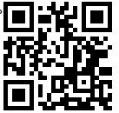 Викторину проводит Томский планетарий и СОШ №68. Ответы на вопросы викторины оформляются в электронном виде и отправляются на электронную почту в оргкомитет:  vsoh8@mail.ru;tomplan@mail.ru.Справки по телефону: 89528883385. (Довиденко Сергей Михайлович)5. Приглашаем принять участие в дистанционной викторине по астрономии для учеников 5-11 классов «Загадки звёздного неба» в рамках открытого городского конкурсного проекта «Космическая одиссея». Для участия в викторине необходимо пройти по ссылке: https://drive.google.com/drive/folders/13cN3cWaeU30GxoiHGxoy4jS-3c4C2mES?usp или  QR-КОДуВикторину проводит Томский планетарий и СОШ №68. Ответы на вопросы викторины оформляются в электронном виде и отправляются на электронную почту в оргкомитет:  vsoh8@mail.ru;tomplan@mail.ru.Справки по телефону: 89528883385. (Довиденко Сергей Михайлович)до 15.11.20до 15.11.2016.6. Приглашаем к участию в видео консультациях, подготовленных ФГБНУ «Федеральный институт педагогических измерений», по изменениям в контрольных измерительных материалах единого государственного экзамена 2021 года «На все 100».Видео консультации проходят в прямом эфире в официальных сообществах Рособрнадзора в социальной сети «Вконтакте» (https://vk.com/obrnadzor) и канале Рособрнадзора на YouTube (https://www.youtube.com/user/rosobrnadzor).Консультация по подготовке к ЕГЭ по физике провел член комиссии по разработке контрольных измерительных материалов ЕГЭ по физике, кандидат физико-математических наук Стрыгин Сергей Евгеньевич.Прямая ссылка для просмотра:https://www.youtube.com/watch?v=EhMrC6-GIiI 6. Приглашаем к участию в видео консультациях, подготовленных ФГБНУ «Федеральный институт педагогических измерений», по изменениям в контрольных измерительных материалах единого государственного экзамена 2021 года «На все 100».Видео консультации проходят в прямом эфире в официальных сообществах Рособрнадзора в социальной сети «Вконтакте» (https://vk.com/obrnadzor) и канале Рособрнадзора на YouTube (https://www.youtube.com/user/rosobrnadzor).Консультация по подготовке к ЕГЭ по физике провел член комиссии по разработке контрольных измерительных материалов ЕГЭ по физике, кандидат физико-математических наук Стрыгин Сергей Евгеньевич.Прямая ссылка для просмотра:https://www.youtube.com/watch?v=EhMrC6-GIiI 7. Приглашаем принять участие обучающихся 10-11 классов в отборочном дистанционном этапе интеллектуальной игры «Хакатон идей, PROект Будущего». Распоряжение ДО от 27.07.2020г №532р. «Организация тьюториала по ГИА»Заявки   принимаются до конца октября. Командам оставлять заявки  по ссылке: https://urlid.ru/c8vi  чтобы  стать участником игры команде необходимо записаться на курс «Хакатон идей, PROект будущего» в системе мудел на сайте МАУ ИМЦ по ссылке: http://moodle.imc.tomsk.ru/course/view.php?id=47 или  QR-КОДу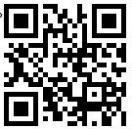 Положение и пошаговая инструкция по регистрации и участию игры находиться на сайте МАУ ИМЦ, а также в группе  учителей физики What’sApp .ЖДЕМ ВАШИХ ЗАЯВОК!7. Приглашаем принять участие обучающихся 10-11 классов в отборочном дистанционном этапе интеллектуальной игры «Хакатон идей, PROект Будущего». Распоряжение ДО от 27.07.2020г №532р. «Организация тьюториала по ГИА»Заявки   принимаются до конца октября. Командам оставлять заявки  по ссылке: https://urlid.ru/c8vi  чтобы  стать участником игры команде необходимо записаться на курс «Хакатон идей, PROект будущего» в системе мудел на сайте МАУ ИМЦ по ссылке: http://moodle.imc.tomsk.ru/course/view.php?id=47 или  QR-КОДуПоложение и пошаговая инструкция по регистрации и участию игры находиться на сайте МАУ ИМЦ, а также в группе  учителей физики What’sApp .ЖДЕМ ВАШИХ ЗАЯВОК!Ноябрь 2020Ноябрь 20208.  Академический лицей приглашает принять участие обучающихся 8 классов и 10 классов в региональной онлайн игре «ТРИАТЛОН». Игра проводится В ПРЕДМЕТНЫХ ОБЛАСТЯХ «ФИЗИКА», «МАТЕМАТИКА» И «АСТРОНОМИЯ».Полная информация на сайте ТРИАТЛОНа http://project3038026.tilda.ws Справки по телефону: 8906-9490071 (Пономарев Александр Николаевич)8.  Академический лицей приглашает принять участие обучающихся 8 классов и 10 классов в региональной онлайн игре «ТРИАТЛОН». Игра проводится В ПРЕДМЕТНЫХ ОБЛАСТЯХ «ФИЗИКА», «МАТЕМАТИКА» И «АСТРОНОМИЯ».Полная информация на сайте ТРИАТЛОНа http://project3038026.tilda.ws Справки по телефону: 8906-9490071 (Пономарев Александр Николаевич)ноябрь 2020ноябрь 202017.Для учителей физической культурыИнтеллектуальный турнир “Эко-квиз” для учителей физической культуры и педагогов дополнительного образования спортивно-оздоровительной направленности.Турнир проводится 14 ноября 2020 года, в 14:30.С 09.11.2020 по 13.11.2020 - прием заявок от команд. Заявки принимаются по электронной почте: svhil86@mail.ru   14.11.2020 в 14:30 - в онлайн режиме проводится турнир на платформе ZOOM. Ответы команды записываются в онлайн режиме на Googlе форме (время на ответы ограничено).Ссылка на ZOOM и Googlе присылается капитану команды на электронную почту не позднее 14.15. 14.11.2020 года Заявка на участие в интеллектуальном турнире «ЭКО-квиз»__________________________________________________________________(полное название образовательного учреждения)__________________________________________________________________(название команды)Вопросы по телефону 8952-891-45-96 Светлана Владимировна Хилькевич. Для учителей физической культурыИнтеллектуальный турнир “Эко-квиз” для учителей физической культуры и педагогов дополнительного образования спортивно-оздоровительной направленности.Турнир проводится 14 ноября 2020 года, в 14:30.С 09.11.2020 по 13.11.2020 - прием заявок от команд. Заявки принимаются по электронной почте: svhil86@mail.ru   14.11.2020 в 14:30 - в онлайн режиме проводится турнир на платформе ZOOM. Ответы команды записываются в онлайн режиме на Googlе форме (время на ответы ограничено).Ссылка на ZOOM и Googlе присылается капитану команды на электронную почту не позднее 14.15. 14.11.2020 года Заявка на участие в интеллектуальном турнире «ЭКО-квиз»__________________________________________________________________(полное название образовательного учреждения)__________________________________________________________________(название команды)Вопросы по телефону 8952-891-45-96 Светлана Владимировна Хилькевич. 14.11.2020 в 14.3014.11.2020 в 14.30МАОУ СОШ № 44МАОУ СОШ № 4417.2. Виртуальная методическая площадка педагогов-наставников по теме: «Требование к рабочим программа, программам внеурочной деятельности, программам дополнительного образования»  офлайн консультации в WhatsApp педагоги-наставники:Понедельник с 15.00-16.00, среда с 10.00-12.00, пятница с 14.00-16.00Надточий Елена Владимировна, учитель физической культуры МАОУ ООШ № 27, тел.8 953 927-41-78Среда, четверг с 15.00-16.00Екимова Марина Михайловна, учитель физической культуры МАОУ СОШ № 54, тел. 8 952 898-12-862. Виртуальная методическая площадка педагогов-наставников по теме: «Требование к рабочим программа, программам внеурочной деятельности, программам дополнительного образования»  офлайн консультации в WhatsApp педагоги-наставники:Понедельник с 15.00-16.00, среда с 10.00-12.00, пятница с 14.00-16.00Надточий Елена Владимировна, учитель физической культуры МАОУ ООШ № 27, тел.8 953 927-41-78Среда, четверг с 15.00-16.00Екимова Марина Михайловна, учитель физической культуры МАОУ СОШ № 54, тел. 8 952 898-12-86ноябрь 2020ноябрь 2020WhatsAppWhatsApp17.3. Виртуальная методическая площадка педагогов-наставников по теме: «Требование к современному уроку в соответствии с требованиями ФГОС» офлайн консультации в WhatsApp педагоги-наставники:Вторник, пятница с 10.00-11.00Копылова Валентина Анатольевна, учитель физической культуры МАОУ СОШ № 54, тел.8 913 823-46-50Четверг с 18.00-20.00Быстрицкая Ирина Владимировна, учитель физической культуры МАОУ гимназии № 13, тел. 8 909 545-62-673. Виртуальная методическая площадка педагогов-наставников по теме: «Требование к современному уроку в соответствии с требованиями ФГОС» офлайн консультации в WhatsApp педагоги-наставники:Вторник, пятница с 10.00-11.00Копылова Валентина Анатольевна, учитель физической культуры МАОУ СОШ № 54, тел.8 913 823-46-50Четверг с 18.00-20.00Быстрицкая Ирина Владимировна, учитель физической культуры МАОУ гимназии № 13, тел. 8 909 545-62-67ноябрь 2020ноябрь 2020WhatsAppWhatsAppМуниципальная сеть по работе с одаренными детьмиМуниципальная сеть по работе с одаренными детьмиМуниципальная сеть по работе с одаренными детьмиМуниципальная сеть по работе с одаренными детьмиМуниципальная сеть по работе с одаренными детьмиМуниципальная сеть по работе с одаренными детьмиМуниципальная сеть по работе с одаренными детьмиМуниципальная сеть по работе с одаренными детьмиДистанционная интеллектуальная викторина «Знаток информатики» для обучающихся 8-х классов..Ссылка на задания: https://forms.gle/8a9iqd8fkXCi4Yvv6 Координатор Бормотова Надежда Владимировна, nadiabormotova@yandex.ruДистанционная интеллектуальная викторина «Знаток информатики» для обучающихся 8-х классов..Ссылка на задания: https://forms.gle/8a9iqd8fkXCi4Yvv6 Координатор Бормотова Надежда Владимировна, nadiabormotova@yandex.ru2-10.11.2020 2-10.11.2020 МАОУ гимназии № 29МАОУ гимназии № 29Открытый Форум проектов с международным участием.Координатор: Макарова Елена Евгеньевна, e-mail: evaforum2012@gmail.com, тел. 8-909-547-39-02 (звонить с 20-22ч)Открытый Форум проектов с международным участием.Координатор: Макарова Елена Евгеньевна, e-mail: evaforum2012@gmail.com, тел. 8-909-547-39-02 (звонить с 20-22ч)С 30.10.2020 по 24.04.2021 С 30.10.2020 по 24.04.2021 МБОУ СОШ № 68МБОУ СОШ № 68Городская метапредметная игра «Биомастер»для обучающихся 8 классов , блок география и физика. Идентификатор персональной конференции ZOOM: 5474738327, пароль 123456, время, затраченное на игру: 30 минут, перерыв 10 минут, 30 минут.   Заявки принимаются до 11 ноября  по e-mail: golovkova.diana@yandex.ru.Городская метапредметная игра «Биомастер»для обучающихся 8 классов , блок география и физика. Идентификатор персональной конференции ZOOM: 5474738327, пароль 123456, время, затраченное на игру: 30 минут, перерыв 10 минут, 30 минут.   Заявки принимаются до 11 ноября  по e-mail: golovkova.diana@yandex.ru.12.11.2020 в 15.0012.11.2020 в 15.00 МАОУ СОШ № 25, ZOOM МАОУ СОШ № 25, ZOOMГородской заочный конкурс сочинений на английском языке «My favorite place in Tomsk» для обучающихся 2-4 классов. Объем сочинения 10-12 предложений. По организационным вопросам обращаться к Сапегиной Татьяна Юрьевне, sapegina_tatjana@rambler.ru или Бердичевой Оксане Александровне 8906948814 или tuzox49@yandex.ru Городской заочный конкурс сочинений на английском языке «My favorite place in Tomsk» для обучающихся 2-4 классов. Объем сочинения 10-12 предложений. По организационным вопросам обращаться к Сапегиной Татьяна Юрьевне, sapegina_tatjana@rambler.ru или Бердичевой Оксане Александровне 8906948814 или tuzox49@yandex.ru 19.10.2020 -20.11.202019.10.2020 -20.11.2020МБОУ СОШ № 49МБОУ СОШ № 49